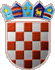 REPUBLIKA HRVATSKA KARLOVAČKA ŽUPANIJA GRAD OZALJTemeljem odredbi članaka 42., 45. i 164. Zakona o proračunu (Narodne novine 144/21) i članka 33. Statuta Grada Ozlja (Službeni glasnik Grada Ozlja 3/21-pročišćeni tekst) Gradsko vijeće Grada Ozlja, na svojoj 7. sjednici održanoj dana 14. lipnja 2022. godine, donosi:IZMJENE I DOPUNE PRORAČUNA GRADA OZLJA ZA 2022. GODINUNASLOVNICAOPĆI DIOČlanak 1.U Proračunu Grada Ozlja (Službeni glasnik Grada Ozlja 13/21) članak 1. mijenja se i glasi: A. Račun prihoda i rashoda i B. Račun financiranjaRAČUN PRIHODA I RASHODARASPOLOŽIVA SREDSTAVA IZ PRETHODNIH GODINARAČUN FINANCIRANJAČlanak 2.Prihodi i rashodi te izdaci, po proračunskim klasifikacijama, u A. Računu prihoda i rashoda i B. Računu financiranja mijenjaju se kako slijedi:I. IZMJENE I DOPUNE PRORAČUNA GRADA OZLJA ZA 2022. GODINUPOSEBNI DIORačun/ Pozicija 1RAZDJEL001Opis2GRADSKO VIJEĆE, URED GRADONAČELNIKAPlan proračuna za 2022. godinu3286.000,00Povećanje/ smanjenje 480.800,00R1.2022.5366.800,00Indeks 5/36128,25%GLAVAIzv. 1	4Program00100 GRADSKO VIJEĆE, URED GRADONAČELNIKAREDOVNA DJELATNOST GRADSKOG VIJEĆA I UREDA GRADONAČELNIKA286.000,00286.000,0080.800,0080.800,00366.800,00366.800,00128,25%128,25%1001Akt. A100110Izv. 132329Akt. A100111Izv. 132323329Akt. A100113Izv. 138381Akt. A100120POSLOVANJE GRADSKOG VIJEĆAFunkcija: 0111 Izvršna i zakonodavna tijelaMaterijalni rashodiOstali nespomenuti rashodi poslovanjaPOSLOVANJE UREDA GRADONAČELNIKAFunkcija: 0111 Izvršna i zakonodavna tijelaMaterijalni rashodiRashodi za uslugeOstali nespomenuti rashodi poslovanjaDONACIJE POLITIČKIM STRANKAMAFunkcija: 0111 Izvršna i zakonodavna tijelaOstali rashodiTekuće donacijeŠTETE OD POTRESA88.000,0088.000,0088.000,00170.000,00170.000,0096.000,0074.000,0028.000,0028.000,0028.000,000,00-6.000,00-6.000,00-6.000,0013.000,0013.000,0013.000,000,00-1.200,00-1.200,00-1.200,0075.000,0082.000,0082.000,0082.000,00183.000,00183.000,00109.000,0074.000,0026.800,0026.800,0026.800,0075.000,0093,18%93,18%93,18%107,65%107,65%113,54%100,00%95,71%95,71%95,71%Izv.432323Funkcija: 0620 Razvoj zajednice Materijalni rashodi Rashodi za usluge0,000,0075.000,0075.000,0075.000,0075.000,00RAZDJEL	JEDINSTVENI UPRAVNI ODJEL00229.779.831,002.552.699,0632.332.530,06108,57%GLAVAIzv.Program00201 JEDINSTVENI UPRAVNI ODJELJAVNA UPRAVA I ADMINISTRACIJA22.331.212,004.352.302,852.621.634,82258.422,1524.952.846,824.610.725,00111,74%105,94%2011Akt. A201110Izv. 1	431RASHODI ZA ZAPOSLENEFunkcija: 0111 Izvršna i zakonodavna tijelaRashodi za zaposlene3.005.377,852.565.200,0079.922,1576.500,003.085.300,002.641.700,00102,66%102,98%I. IZMJENE I DOPUNE PRORAČUNA GRADA OZLJA ZA 2022. GODINUPOSEBNI DIORačun/ Pozicija 132323329Materijalni rashodiRashodi za uslugeOstali nespomenuti rashodi poslovanjaOpis2Plan proračuna za 2022. godinu30,000,000,00Povećanje/ smanjenje 427.625,0025.625,002.000,00R1.2022.527.625,0025.625,002.000,00Indeks 5/36Akt. K201411Izv. 1 342424Akt. K201418Izv. 1    3 445454PROVOĐENJE PROJEKATA ZAVIČAJNOG MUZEJA OZALJFunkcija: 0820 Službe kultureRashodi za nabavu proizvedene dugotrajne imovineKnjige, umjetnička djela i ostale izložbene vrijednostiRESTAURACIJAFunkcija: 0820 Službe kultureRashodi za dodatna ulaganja na nefinancijskoj imoviniDodatna ulaganja za ostalu nefinancijsku imovinu60.000,0060.000,0060.000,0045.000,0045.000,0045.000,000,000,000,0056.132,0056.132,0056.132,0060.000,0060.000,0060.000,00101.132,00101.132,00101.132,00100,00%100,00%100,00%224,74%224,74%224,74%GLAVAIzv.Program00205 PRORAČUNSKI KORISNIK: 27484-DJEČJI VRTIĆ ZVONČIĆFINANCIRANJE DJEČJEG VRTIĆA ZVONČIĆ5.841.331,005.841.331,00-128.555,53-128.555,535.712.775,475.712.775,4797,80%97,80%2015Akt. A201510Izv. 1 2 3 4	9313113123133232132232332934343Akt. A201511OBAVLJANJE REDOVNE DJELATNOSTI DJEČJEG VRTIĆAFunkcija: 0911 Predškolsko obrazovanjeRashodi za zaposlenePlaćeOstali rashodi za zaposlene Doprinosi na plaće Materijalni rashodiNaknade troškova zaposlenima Rashodi za materijal i energiju Rashodi za uslugeOstali nespomenuti rashodi poslovanjaFinancijski rashodiOstali financijski rashodiUNAPREĐENJE USLUGA ZA DJECU U SUSTAVU RANOG I PREDŠKOLSKOG ODGOJA I OBRAZOVANJA5.484.790,003.958.000,003.180.000,00228.000,00550.000,001.526.290,00294.500,00792.440,00395.000,0044.350,00500,00500,00330.541,00-135.555,53-139.549,42-135.549,4216.000,00-20.000,003.993,890,00-11.278,8515.272,740,000,000,000,005.349.234,473.818.450,583.044.450,58244.000,00530.000,001.530.283,89294.500,00781.161,15410.272,7444.350,00500,00500,00330.541,0097,53%96,47%95,74%107,02%96,36%100,26%100,00%98,58%103,87%100,00%100,00%100,00%100,00%Izv.	431Funkcija: 0911 Predškolsko obrazovanjeRashodi za zaposlene184.541,000,00184.541,00100,00%510Donacije138.800,0031.750,00170.550,00110Opći prihodi i primici19.279.947,00509.678,2119.789.625,21510Donacije138.800,0031.750,00170.550,00610Prihodi od prodaje nefin. imovine i naknada šteta210.000,002.500,00212.500,00Članak 3.Ova Odluka o I. izmjenama i dopunama Proračuna Grada Ozlja za 2022. godinu stupa na snagu osmog dana od dana objave, a objavit će se u „Službenom glasniku“ Grada Ozlja.PREDSJEDNIK GRADSKOG VIJEĆA:Stjepan BasarKLASA:400-01/22-01/01 URBROJ:2133/05-01-22-04Dostaviti:Ministarstvo financija (e dostava: lokalni.proracuni@mfin.hr)Ministarstvo financija, Uprava za financijsko upravljanje, unutarnju reviziju i nadzor, Sektor za financijski i proračunski nadzor, Katančićeva 5, 10000 Zagreb, AR (uz izvadak zapisnika)Računovodstvo„Službeni glasnik“ Grada Ozljawww.ozalj.hrDokumentacijaPismohranaO B R A Z L O Ž E N J EPRIJEDLOGA I. IZMJENA I DOPUNA PRORAČUNA GRADA OZLJAZA 2022. GODINUGradsko vijeće Grada Ozlja na 5. sjednici održanoj dana 21.12.2021. godine usvojilo je Proračun Grada Ozlja za 2022. godinu s projekcijom za 2023. i 2024. godinu („Službeni glasnik“ Grada Ozlja 13/21).Sukladno članku 10. Zakona o proračunu («Narodne novine» broj 144/21), proračun mora biti uravnotežen što znači da svi rashodi i izdaci moraju biti podmireni prihodima i primicima. Ako se tijekom godine, zbog izvanrednih okolnosti povećaju rashodi i izdaci odnosno smanje prihodi i primici, proračun se mora uravnotežiti. Uravnoteženje proračuna provodi se tijekom proračunske godine izmjenama i dopunama proračuna prema postupku za donošenje proračuna.Godišnjim izvještajem o izvršenju proračuna za 2021. godinu, ostvaren je višak prihoda u iznosu od 6.813.034,72 kn za koji je je potrebno uravnotežiti proračun Grada Ozlja. Višak prihoda raspoređen je na slijedeći način:Grad Ozalj – višak od 6.855.433,41 knPučko otvoreno učilište Katarina Zrinska – manjak od 9.383,25 knGradska knjižnica i čitaonica Ivan Belostenac – manjak od 650,65 knZavičajni muzej Ozalj – manjak od 18.809,26 knDječji vrtić Zvončić Ozalj – manjak od 13.555,53 kn.Prema izvorima financiranja višak prihoda u iznosu od 6.813.034,72 knraspoređen je:opći prihodi i primici 5.379.412,10 kn (uključen i povrat prihoda za projekte financirane iz EU sredstava, a ranijih godina predfinanciranih iz općih prihoda i primitaka Grada)vlastiti prihodi 10.952,91 knprihodi po posebnim propisima 514.018,07 kn- pomoći 900.351,64 knprodaja nefinancijske imovine 8.300,00 kn.Obzirom da je u razdoblju 01.01.2022. – 06.06.2022. godine vraćen iznos neutrošenih sredstva udruga civilnog društva te vjerskih zajednica u iznosu od 41.286,13 kn:Udruga biti bolji – 5.000,00 kn,Župa uskrsnuća gospodnjeg Radatović – 30.000,00 knKUD Vrhovac – 687,50 kn,Zajednica športskih udruga Ozalj – 5.598,63 kn,raspoloživi višak Grada Ozlja iz prethodnog razdoblja uvećava za utvrđeni iznos i sada iznosi 6.896.719,54 kn, odnosno ukupno raspoloživa sredstva iz prethodnog razdoblja utvrđuju se u iznosu od 6.854.320,85 kn.Prema izvorima financiranja uvećava se višak prihoda iz izvora opći prihodii primici za iznos od 41.286,13 kn i iznosi 5.420.698,23 kn.Osim navedenog ukazala se potreba drugačijeg rasporeda rashoda za pojedine namjene od planiranog, te potreba uvođenja aktivnosti i projekata, ali i osiguravanja završetka nužnih investicijskih projekata, stoga se predlažu I. izmjene i dopune Proračuna Grada Ozlja za 2022. godinu.1Prijedlogom I. izmjena i dopuna Proračuna Grada Ozlja za 2022. godinu, planirani iznos prihoda uvećava se za 7,52% odnosno za iznos od 1.807.178,21 kn, te se ukupni prihodi predlažu u iznosu od 25.845.009,21 kn. Primici od zaduživanja na financijskom tržištu ne planiraju se u 2022. godini.Iznos rashoda planiran I. izmjenama i dopunama proračuna Grada Ozlja za 2022. godinu uvećava se za 8,80% odnosno za iznos od 2.633.499,06 kn, te se predlažu u ukupnom iznosu od 32.552.302,06 kn. Izdaci se I. izmjenama i dopunama ne mijenjaju i iznose 147.028,00 kn. Sukladno navedenom, ukupni rashodi i izdaci planiraju se u iznosu od 32.699.330,06 kn.Razlika između ukupnih prihoda i primitaka te rashoda i izdataka, u iznosu od 6.854.320,85 kn, predstavlja višak prihoda ostvaren u 2021. godini uključujući i korekciju rezultata u 2022. godini, čime se uravnotežuje proračun.Tablica 1: Struktura I. izmjena i dopuna proračuna Grada Ozlja za 2022. godinu prema ekonomskoj klasifikaciji:- u kunama i lipamaPRIHODI POSLOVANJAPrihode poslovanja čine prihodi od poreza, pomoći, prihodi od imovine, prihodi od administrativnih pristojbi, pristojbi po posebnim propisima i naknada, prihodi od prodaje roba, proizvoda i pružanja usluga, prihodi od kazni, prihodi od donacija te prihodi od nefinancijske imovine.2Prihodi od poreza prijedlogom I. izmjena i dopuna proračuna Grada Ozlja za 2022. godinu uvećavaju se za 1.210.700,00 kn i planiraju se u ukupnom iznosu od 18.030.700,00 kn.Porez i prirez na dohodak uvećava se za 970.700,00 kn i planira se u ukupnom iznosu od 17.250.700,00 kn (uvećava se, za 10.700,00 kn porez i prirez na dohodak od nesamostalnog rada, za 300.000,00 kn porez i prirez na dohodak od samostalnih djelatnosti, za 200.000,00 kn porez i prirez na dohodak od imovine i imovinskih prava te za 460.000,00 kn porez i prirez na dohodak od kapitala). Porezi na imovinu uvećavaju se za 200.000,00 kn i planiraju u iznosu od 675.000,00 kn, a odnose se na povremene poreze na imovinu odnosno porez na promet nekretnina. Porezi na robu i usluge – porez na promet uvećava se za 40.000,00 kn i planira se u iznosu od 105.000,00 kn.Pomoći u odnosu na Proračun Grada Ozlja za 2022. godinu, I. izmjenama i dopunama proračuna, uvećavaju se za 9.658,21 kn te se planiraju u iznosu od 3.178.439,21 kn.Promjene kod planiranja prihoda od pomoći odnose se na planiranje prihoda pomoći iz drugih proračuna:državni proračun - kompenzacijske mjere umanjuju se za 764.921,79 kn, a uvećavaju se sredstva za projekt pristupne rampe (Ministarstvo branitelja) 40.000,00 kn, za projekt javne rasvjete (Ministarstvo regionalnog razvoja i fondova EU) 330.000,00 kn, te za isplatu ogrjeva 30.000,00 kn.županijski proračun: sredstva se uvećavaju za 35.000,00 kn – uvećavaju se sredstva za, štete od potresa za 75.000,00 kn, projekt spasilačke službe za 60.000,00 kn, projekt Ozaljske sportske igre za 15.000,00 kn, dok se umanjuju sredstva za, ogrjev 76.000,00 kn, projekt pješačka staza do kupališta 39.000,00 kn.Pomoći od izvanproračunskih korisnika – Hrvatskih voda i Hrvatskog zavoda za zapošljavanje uvećavaju se za 319.580,00 kn i planiraju u istom iznosu (sanacija klizišta u Kupska cesta i javni radovi).Pomoći proračunskim korisnicima iz proračuna koji im nije nadležan (proračunski korisnici) uvećavaju se u iznosu od 20.000,00 kn i planiraju u iznosu od 132.327,00 kn.Prihodi od imovine prijedlogom I. izmjena i dopuna proračuna Grada Ozlja za 2022. godinu uvećavaju se za 28.900,00 kn i planiraju u iznosu od 398.400,00 kn. Za 23.900,00 kn uvećavaju se prihodi od zateznih kamata te za 5.000,00 kn prihodi od naknade za zadržavanje nezakonito izgrađenih zgrada.Prihodi od administrativnih pristojbi, pristojbi po posebnim propisima i naknada prijedlogom I. izmjena i dopuna proračuna Grada Ozlja za 2022. godinu uvećavaju se za 518.000,00 kn i planiraju u ukupnom iznosu od 3.778.750,00 kn (doprinosi za šume za 20.000,00 kn, mjesni samodoprinos za 157.000,00 kn, komunalni doprinos za 80.000,00 kn komunalne naknade za3,00 kn, prihodi Zavičajnog muzeja Ozalj za 18.500,00 kn, prihodi s naslova naknada štete za 2.500,00 kn te 10% naknade za uređenje voda za 40.000,00 kn).Prihodi od prodaje proizvoda i roba i pruženih usluga te prihoda od donacija, koji se odnose na vlastite prihode proračunskih korisnika i sredstva donacija, uvećavaju se prijedlogom I. izmjena i dopuna proračuna za 2022. godinu za 37.420,00 kn i planiraju u iznosu od 237.220,00 kn. Odnose se na vlastite prihode Pučkog otvorenog učilišta u iznosu od 5.670,00 kn, te 31.750,00 kn planiranih donacija (25.000,00 kn za Ozaljske sportske igre te 6.750,00 kn Pučko otvoreno učilište).Kazne, upravne mjere i ostali prihodi, prijedlogom I. izmjena i dopuna proračuna Grada Ozlja za 2022. godinu se ne mijenjaju u odnosu na izvorni proračun.PRIHODI OD PRODAJE NEFINANCIJSKE IMOVINEPrijedlogom I. izmjena i dopuna proračuna Grada Ozlja za 2022. godinu ova vrsta prihoda uvećava se za 2.500,00 kn i planira u iznosu od 218.500,00 kn (prodaja stanova na kojima postoji stanarsko pravo).C. PRIMICI OD ZADUŽIVANJAPrimici od zaduživanja se ovim izmjenama i dopunama proračuna, kao niti izvornim proračunom, se ne planiraju.B. RASHODI PRORAČUNAI. izmjenama i dopunama proračuna Grada Ozlja za 2022. godinu predlaže se uvećanje rashoda u iznosu od 2.633.499,06 kn, odnosno uvećanje od 8,80%. Ukupno rashodi proračuna planiraju se u iznosu od 32.552.302,06 kn.4RASHODI POSLOVANJAPrijedlogom I. izmjena i dopuna proračuna iznosi uvećanja/umanjenja te obrazloženja promjene iznosa pojedinih vrsta rashoda je slijedeće:Rashodi za zaposlene se umanjuju se za iznos od 15.249,42 kn te se planiraju u iznosu od 7.930.191,58 kn. Smanjenje u Dječjem vrtiću Zvončić Ozalj za 139.549,42 kn, povećanje rashoda u Zavičajnom muzeju Ozalj za 18.300,00 kn, Gradskoj knjižnici i čitaonici Ivana Belostenca za 7.500,00 kn, Pučkom otvorenom učilištu Katarina Zrinska Ozalj za 2.000,00 kn te u Gradu Ozlju za 96.500,00 kn (od čega 20.000,00 kn za javne radove).Materijalni rashodi se u ukupnom iznosu uvećavaju za iznos od 1.529.122,20 kn (16,17%) te se planiraju u iznosu od 10.983.315,05 kn.naknade troškova zaposlenima - umanjuju se za 20.277,85 kn i planiraju u iznosu od 627.600,00 kn (uvećavaju se rashodi za službena putovanja za 922,15 kn, a umanjuju se rashodi za naknade za prijevoz s posla na posao  za 18.200,00 kn, stručno osposobljavanje za 1.000,00 kn te ostale naknade troškova zaposlenima za 2.000,00 kn).rashodi za materijal i energiju - uvećavaju se za iznos od 527.992,82 kn i planiraju se u iznosu od 2.290.907,82 kn (uvećavaju se sredstva za uredski materijal i ostale materijalne rashode u iznosu od 39.379,82 kn, energija za 497.613,00 kn, a umanjuju se rashodi za materijal i dijelovi za tekuće i investicijsko održavanje za 9.000,00 kn ).rashodi za usluge – uvećavaju se za 1.013.407,23 kn i planiraju u iznosu od 7.359.732,23 kn (sredstva se uvećavaju za usluge tekućeg i investicijskog održavanja za 814.092,74 kn (građevinski objekti 75.000,00 kn, ostale usluge tekućeg i investicijskog održavanja 739.092,74 kn), usluge promidžbe i informiranja za 9.420,00 kn, komunalne usluge za 10.000,00 kn, zakupnine i najamnine 4.000,00 kn, zdravstvene i veterinarske usluge za 8.522,74 kn, intelektualne usluge za 97.846,75 kn, te ostale usluge za 73.375,00 kn. Umanjuju se rashodi za usluge telefona, pošte i prijevoza za 3.000,00 kn te računalne usluge za 850,00 kn).ostali nespomenuti rashodi poslovanja – uvećavaju se za 8.000,00 kn i planiraju u iznosu od 677.625,00 kn (uvećavaju se rashodi za reprezentaciju za 2.000,00 kn, pristojbe i naknade za 9.400,00 kn, troškovi sudskih postupaka za 5.000,00 kn, te ostali nespomenuti rashodi za 1.600,00 kn, a umanjuju se naknade za rad predstavničkih i izvršnih tijela za 6.000,00 kn, članarine i norme za 4.000,00 kn).Financijski rashodi prijedlogom I. izmjena i dopuna proračuna Grada Ozlja za 2022. godinu se ne mijenjaju u odnosu na izvorni proračun.Subvencije se prijedlogom I. izmjena i dopuna proračuna Grada Ozlja za 2022. godinu uvećavaju se za 100.000,00 kn i planiraju se u iznosu od 799.774,50 kn (subvencije za gospodarstvo).Pomoći dane u inozemstvo i unutar općeg proračuna ovim izmjenama i dopunama Proračuna uvećavaju se za 92.000,00 kn te se planiraju u ukupnom iznosu od 928.500,00 kn (Osnovna školi Slava Raškaj Ozalj - završetak igrališta Vivodina, škola u prirodi).5Naknade građanima i kućanstvima na temelju osiguranja i druge naknade ovim izmjenama i dopunama Proračuna uvećavaju se za 50.500,00 kn i planiraju se u iznosu od 1.361.500,00 kn (škola u prirodi za učenike koji ne pohađaju Osnovnu školu Slava Raškaj Ozalj 14.000,00 kn, stipendije 100.000,00 kn, prijevoz srednjoškolaca -20.000,00 kn, socijalna davanja - 43.500,00 kn).Ostali rashodi uvećavaju se za 356.792,67 kn i planiraju u iznosu od 2.673.899,32 kn. Sredstva tekućih donacija uvećavaju se za 98.800,00 kn, VZGO 230.000,00 kn, a naknade za štete od potresa planiraju se u iznosu od 10.242,67 kn te kapitalne pomoći u iznosu od 17.750,00 kn.RASHODI ZA NABAVU NEFINANCIJSKE IMOVINERashodi za nabavu nefinancijske imovine, prema prijedlogu I. izmjena i dopuna proračuna Grada Ozlja za 2022. godinu uvećavaju se za 520.333,61 kn te se planiraju u iznosu od 7.819.021,61 kn. Rashodi za nabavu neproizvedene imovine uvećavaju se za 17.500,00 kn (zemljište 2.500,00 kn, ostala prava – igralište Vivodina 15.000,00 kn) i planira se u iznosu od 659.500,00 kn. Rashodi za nabavu proizvedene dugotrajne imovine uvećavaju se za 394.801,61 kn od čega se za kupnju kuće planira iznos od 200.000,00 kn, a umanjuju se rashodi za pješačku stazu do kupališta i nogostup. Postrojenja i oprema uvećavaju se za 84.390,00 kn (uredska oprema i namještaj uvećava se za 29.304,00 kn, komunikacijska oprema za 9.687,50 kn, oprema za održavanje i zaštitu za 8.778,50 kn, sportska i glazbena oprema za 1.244,00 kn te uređaji, strojevi i oprema za ostale namjene za 35.376,00 kn). Knjige, umjetnička djela i ostale izložbene vrijednosti uvećavaju se za 456,61 kn (knjige). Nematerijalna imovina uvećava se za 421.330,00 kn (sredstva ulaganja u računalne programe 47.500,00 kn, te ostala nematerijalna proizvedena imovina za 373.830,00 kn).Rashodi za dodatna ulaganja na nefinancijskoj imovini uvećavaju se za 108.032,00 kn i planiraju u iznosu od 203.032,00 kn (građevinski objekti 40.000,00 kn, ostala nefinancijska imovina 68.032,00 kn).D. IZDACI ZA FINANCIJSKU IMOVINU I OTPLATE ZAJMOVAI. izmjenama i dopunama proračuna Grada Ozlja za 2022. godinu izdaci za financijsku imovinu ne mijenjaju se u odnosu na izvorni Proračun.OBRAZLOŽENJE POSEBNOG DIJELA I. IZMJENA I DOPUNAPRORAČUNA GRADA OZLJA ZA 2022. GODINUUsporedni	prikaz	Proračuna	i	novog	plana	rashoda,	obzirom	na nositelje/korisnike proračuna, te programe je slijedeći:6Kao što je iz tablice vidljivo, prijedlogom I. izmjena i dopuna proračuna Grada Ozlja za 2022. godinu, planirano je uvećanje/smanjenje rashoda predviđenih u okviru:Razdjela 001: Gradsko vijeće, ured gradonačelnikaRazdjela 002: Jedinstveni upravni odjelPK Pučko otvoreno učilište Katarina Zrinska OzaljPK Gradska knjižnica i čitaonica Ivana Belostenca OzaljPK Zavičajni muzej OzaljPK Dječji vrtić Zvončić Ozalj.Jedinstveni upravni odjelU razdjelu 001 Gradsko vijeće, ured gradonačelnika uvećavaju se sredstva za provođenje programa redovne djelatnosti Gradskog vijeća i ureda  gradonačelnika za 80.800,00 kn (aktivnost A100110 Poslovanje Gradskog vijeća umanjuje se za 6.000,00 kn te se planira u iznosu od 82.000,00 kn (naknade predstavničkim tijelima), aktivnost A100111 Poslovanje ureda gradonačelnika uvećava se za 13.000,00 kn i planira u iznosu od 183.000,00 kn (ostale usluge promidžbe i informiranja), aktivnost A100113 Donacije političkim strankama umanjuje se za 1.200,00 kn i planira u iznosu od 26.800,00 kn, te uvodi se aktivnost A100120 Štete od potresa u iznosu od 75.000,0 kn. Ukupna sredstva za provođenje programa planiraju se u iznosu od 366.800,00 kn.U razdjelu 002 Jedinstveni upravni odjel, prijedlogom I. izmjena i dopuna proračuna, ukupni planirani rashodi uvećavaju se za iznos od 2.552.699,06 kn i planiraju u ukupnom iznosu od 32.332.530,06 kn. Obzirom na proračunske korisnike i Programe, izmjene su slijedeće:7Program javne uprave i administracije – uvećava se za 258.422,15 kn i planira se u ukupnom iznosu od 4.610.725,00 kn. Aktivnost A201110 Rashodi za zaposlene uvećava se za 79.922,15 kn (76.500,00 kn rashodi za zaposlene, 3.422,15 kn materijalni rashodi). Aktivnost A201111 Nabava sredstava, proizvoda i usluga za rad uprave uvećava se za 131.000,00 kn (uredski materijal i ostali materijalni rashodi -2.000,00 kn, energija 95.000,00 kn, materijal i dijelovi za tekuće i investicijsko održavanje -2.000,00 kn, usluge promidžbe i informiranja -10.000,00 kn, zakupnine i najamnine 4.000,00 kn, intelektualne i osobne usluge 16.000,00 kn, računalne usluge 25.000,00 kn, troškovi sudskih postupaka 5.000,00 kn). Aktivnost K201112 Opremanje javne uprave i administracije uvećava se za 47.500,00 kn i planira u iznosu od 72.500,00 kn (ulaganja u računalne programe).Program javnih potreba u školstvu – uvećava se za 186.000,00 kn i planira u iznosu od 1.505.000,00 kn. U aktivnost A201710 Financiranje aktivnosti škola predviđaju se sredstva za troškove škole u prirodi i završetak radova na igralištu Vivodina (106.000,00 kn), stipendije (100.000,00 kn), prijevoz učenika srednjih škola (HŽ EU projekt -20.000,00 kn).Program socijalne skrbi umanjuje se za 43.500,00 kn i planira se u iznosu od 542.500,00 kn. Umanjuju se sredstva za ogrjev koje je isplaćivala županija obzirom na izmjenu Zakona o socijalnoj srbi te se planira iznos od 30.000,00 kn za koje se sredstva osiguravaju u državnom proračunu. Troškovi stanovanja financirani iz Programa utroška sredstva od stanova na kojima postoji stanarsko pravo uvećava se za 2.500,00 kn i planira se u iznosu od 7.500,00 kn.Program razvoj civilnog društva uvećava se za 241.240,00 kn i planira se u iznosu od 1.200.269,80 kn. Uvećanje se odnosi na novu spasilačku službu tijekom ljetnih mjeseci (lipanj-kolovoz) na kupalištu (141.240,00 kn), vjerske zajednice (100.000,00 kn).Program javnih potreba u sportu uvećava se za 40.000,00 kn i planira u ukupno iznosu od 770.000,00 kn (aktivnost T202011 Ozaljske sportske igre).Program poticanja poljoprivredne proizvodnje uvećava se za 30.242,67 kn i planira u iznosu od 540.242,67 kn. Uvode se dvije aktivnosti, aktivnost A301113 Projekt zaštite i revitalizacije autohtonih sorata vinove loze ozaljsko-vivodinskog kraja u iznosu od 20.000,00 kn te aktivnost A301115 Elementarna nepogoda u iznosu od 10.242,67 kn (sredstva pomoći iz državnog proračuna uplaćena krajem prosinca 2021. godine po Odluci Vlade Republike Hrvatske – mraz).Program poticanja razvoja turizma – umanjuje se za 190.000,00 kn, ukida se aktivnost K301424 Pješačka staza do kupališta, i planira u iznosu od 203.000,00 kn.Program javnih potreba u vatrogastvu – uvećava se za 230.000,00 kn i planira u iznosu od 929.500,00 kn, a odnosi se na kapitalna ulaganja VZGO.Program razvoja malog i srednjeg poduzetništva – uvećava se za iznos od 100.000,00 kn i planira u ukupnom iznosu od 200.000,00 kn (subvencije za gospodarstvo).8Program upravljanja imovinom - umanjuje se za 36.850,00 kn i planira se u ukupnom iznosu od 489.400,00 kn (aktivnost K301819 Smart city koncept, ulaganja u računalne programe -26.850,00 kn, aktivnost T301810 Investicijsko održavanje stambenih i poslovnih objekata, oprema -10.000,00 kn).Program izgradnje komunalne infrastrukture uvećava se za iznos od 278.830,00 kn i planira se u ukupno iznosu od 5.498.830,00 kn. Uvećanje se odnosi na aktivnost K401129 Izgradnja i rekonstrukcija javne rasvjete 100.000,00 kn, uvodi se aktivnost K401132 Sanacija klizišta (Kupska ulica) 273.830,00 kn, projektna dokumentacija, aktivnost K401133 Pristupna rampa za invalide (kod TZP Kupa) 40.000,00 kn, aktivnost K401136 Izgradnja nogostupa u Jaškovu-100.000,00 kn, aktivnost K401148 Izgradnja parkirališta kraj dječjeg vrtića-50.000,00 kn (radovi završeni u 2021. godini), aktivnost K401149 Izgradnja sportskog i dječjeg igrališta Vivodina 15.000,00 kn.Program prostornog planiranja i uređenja grada – rashodi se uvećavaju za 202.500,00 kn i planiraju u ukupnom iznosu od 1.012.500,00 kn. Sredstva se uvećavaju u aktivnosti K401211 Nabava imovine i izrada projektne dokumentacije (zemljište 2.500,00 kn, kuća Hercegovac 200.000,00 kn).Program održavanja komunalne infrastrukture - rashodi se uvećavaju za 1.307.000,00 kn i planiraju u ukupnom iznosu od 6.050.200,00 kn. Sredstva se uvećavaju u aktivnosti A401310 Održavanje javne rasvjete u iznosu od 400.000,00 kn (električna energija), aktivnost A401311 Održavanje nerazvrstanih cesta 132.000,00 kn (mjesni samodoprinos), aktivnost A401312 Održavanje javnih površina uvećava se za 775.000,00 kn (javni radovi 25.000,00 kn, održavanje javnih površina za 700.000,00 kn od čega zimska služba za 520.000,00 kn, oprema na javnim površinama-male komunalne akcije 50.000,00 kn). Program zaštite okoliša – uvećava se za 17.750,00 kn, namjensko korištenje sredstva Fonda za zaštitu okoliša u aktivnosti T401414 Nabava sustava za evidenciju-upravljanje otpadom 45.750,00 kn.PK Pučko otvoreno učilište Katarina Zrinska - financijski plan POU umanjuje se za 2.533,25 kn i planira u ukupnom iznosu od 294.716,75 kn. Aktivnost A201210 Obavljanje redovne djelatnosti POU umanjuje za 27.033,25 kn (rashodi za zaposlene uvećavaju se za 2.000,00 kn, materijalni rashodi umanjuju se za 29.033,25 kn – umanjuju se naknade za prijevoz s posla na posao za 12.000,00 kn, usluge telefona, pošte i prijevoza za 2.800,00 kn, usluge promidžbe i informiranja za 1.280,00 kn, intelektualne i osobne usluge za 19.853,25 kn, članarine za 4.000,00 kn. Uvećavaju se sredstva za uredski materijal za 3.00,00 kn, usluge tekućeg i investicijskog održavanja za 500,00 kn, zdravstvene usluge za 750,00 kn, računalne usluge za 6.400,00 kn, pristojbe i naknade za 4.000,00 kn te ostali nespomenuti rashodi za 1.000,00 kn).Aktivnost K201211 Opremanje Pučkog otvorenog učilišta uvodi se u financijski plan u iznosu od 24.500,00 kn za potrebe nabave namještaja.PK Gradska knjižnica i čitaonica Ivan Belostenac - financijski plan Gradske knjižnice umanjuje se za 2.650,65 kn i planira u ukupnom iznosu od 402.387,35 kn. Aktivnost A201310 Obavljanje redovne djelatnosti Gradske knjižnice i čitaonice umanjuje se za 3.107,26 kn (uvećavaju se rashodi za9zaposlene za 7.500,00 kn dok se materijalni rashodi umanjuju za 10.607,26 kn-službena putovanja za 1.000,00 kn, naknade za prijevoz s posla na posao za 6.200,00 kn, uredski materijal za 1.700,00 kn, materijal i dijelovi za tekuće i investicijsko održavanje za 1.500,00 kn, usluge tekućeg i investicijskog održavanja za 1.407,26 kn, intelektualne usluge za 1.800,00 kn pristojbe i naknade za 600,00 kn. Uvećavaju se sredstva za energiju za 3.000,00 kn te ostali rashodi za 600,00 kn). U aktivnosti K201311 Opremanje knjižnice i čitaonice sredstva se uvećavaju za 456,61 kn (knjige).PK Zavičajni muzej Ozalj – financijski plan Zavičajnog muzeja Ozalj uvećava se za 64.803,67 kn i planira se u iznosu od 969.803,67 kn. Aktivnost A201410 Obavljanje redovne djelatnosti Zavičajnog muzeja uvećava se za 26.046,67 kn (rashodi za zaposlene uvećavaju se 18.300,00 kn, a materijalni rashodi za 7.746,67 kn – umanjuju se sredstva za službena putovanja za 1.000,00 kn, uredski materijal i ostali rashodi za 1.866,33 kn, materijal i dijelovi za tekuće i investicijsko održavanje za 5.000,00 kn, usluge telefona, pošte, prijevoza za 2.000,00 kn, , a uvećavaju se sredstva za energiju za 9.613,00 kn, usluge promidžbe i informiranja za 1.700,00 kn, te računalne usluge za 6.500,00 kn). Aktivnost A201427 Arheološka istraživanja se ukida, a uvodi se aktivnost A201428 Školske spomenice ozaljskog kraja u iznosu od 27.625,00 kn te se uvećava aktivnost K201418 Restauracija za iznos od 56.132,00 kn.PK Dječji vrtić Zvončić Ozalj – financijski plan Dječjeg vrtića Zvončić Ozalj umanjuje se za iznos od 128.555,53 kn i planira u ukupnom iznosu od 5.712.775,47 kn. Aktivnost A201510 Obavljanje redovne djelatnosti DV smanjuje se za iznos od 135.555,53 kn (umanjuju se sredstva za rashode za zaposlene za 139.549,42 kn, stručno usavršavanje zaposlenika za 3.000,00 kn, uredski materijal i ostali materijalni rashodi za 1.278,85 kn, energija za 10.000,00 kn te intelektualne i osobne usluge za 2.500,00 kn. Uvećavaju se sredstva za službena putovanja za 3.000,00 kn, usluge promidžbe i informiranja za 2.500,00 kn, komunalne usluge za 10.000,00 kn te zdravstvene usluge za 5.272,74 kn.U aktivnosti K201511 Opremanje DVZO sredstva se uvećavaju za iznos od 7.000,00 kn (sredstva namijenjena za opremanje vrtića).10Prihodi poslovanja23.821.831,00 kn1.804.678,21 kn25.626.509,21 knPrihodi od prodaje nefinancijske imovine216.000,00 kn2.500,00 kn218.500,00 knUKUPNO PRIHODA24.037.831,00 kn1.807.178,21 kn25.845.009,21 knRashodi poslovanja22.620.115,00 kn2.113.165,45 kn24.733.280,45 knRashodi za nabavu nefinancijske imovine7.298.688,00 kn520.333,61 kn7.819.021,61 knUKUPNO RASHODARAZLIKA VIŠAK/MANJAK29.918.803,00 kn2.633.499,06 kn32.552.302,06 knUKUPNO RASHODARAZLIKA VIŠAK/MANJAK-5.880.972,00 kn-826.320,85 kn-6.707.292,85 knUkupan donos viška/manjka iz prethodnih godina6.028.000,00 kn826.320,85 kn6.854.320,85 knDio koji će se rasporediti/pokriti u razdoblju6.028.000,00 kn826.320,85 kn6.854.320,85 knPrimici od financijske imovine i zaduživanja0,00 kn0,00 kn0,00 knIzdaci za financijsku imovinu i otplate zajmova147.028,00 kn0,00 kn147.028,00 knNETO FINANCIRANJE-147.028,00 kn0,00 kn-147.028,00 knVIŠAK/MANJAK + NETO FINANCIRANJE + RASPOLOŽIVA SREDSTVA IZ PRETHODNIH GODINA0,00 kn0,00 kn0,00 knIZMJENE I DOPUNE PRORAČUNA GRADA OZLJA ZA 2022. GODINUA. RAČUN PRIHODAI RASHODA - PRIHODIIZMJENE I DOPUNE PRORAČUNA GRADA OZLJA ZA 2022. GODINUA. RAČUN PRIHODAI RASHODA - PRIHODIIZMJENE I DOPUNE PRORAČUNA GRADA OZLJA ZA 2022. GODINUA. RAČUN PRIHODAI RASHODA - PRIHODIIZMJENE I DOPUNE PRORAČUNA GRADA OZLJA ZA 2022. GODINUA. RAČUN PRIHODAI RASHODA - PRIHODIIZMJENE I DOPUNE PRORAČUNA GRADA OZLJA ZA 2022. GODINUA. RAČUN PRIHODAI RASHODA - PRIHODIIZMJENE I DOPUNE PRORAČUNA GRADA OZLJA ZA 2022. GODINUA. RAČUN PRIHODAI RASHODA - PRIHODIIZMJENE I DOPUNE PRORAČUNA GRADA OZLJA ZA 2022. GODINUA. RAČUN PRIHODAI RASHODA - PRIHODIRačun/ Pozicija1Račun/ Pozicija1Opis2Plan proračuna za 2022. godinu3Povećanje/ smanjenje4R1.2022.5Indeks 5/366Prihodi poslovanja23.821.831,001.804.678,2125.626.509,21107,58%61Prihodi od poreza16.820.000,001.210.700,0018.030.700,00107,20%611Porez i prirez na dohodak16.280.000,00970.700,0017.250.700,00105,96%613Porezi na imovinu475.000,00200.000,00675.000,00142,11%614Porezi na robu i usluge65.000,0040.000,00105.000,00161,54%63Pomoći iz inozemstva i od subjekata unutar općeg proračuna3.168.781,009.658,213.178.439,21100,30%633Pomoći proračunu iz drugih proračuna2.725.000,00-329.921,792.395.078,2187,89%634Pomoći od izvanproračunskih korisnika181.200,00319.580,00500.780,00276,37%636Pomoći proračunskim korisnicima iz proračuna koji im nije nadležan112.327,0020.000,00132.327,00117,81%638Pomoći temeljem prijenosa EU sredstava150.254,000,00150.254,00100,00%64Prihodi od imovine369.500,0028.900,00398.400,00107,82%641Prihodi od financijske imovine2.000,0023.900,0025.900,001295,00%642Prihodi od nefinancijske imovine367.500,005.000,00372.500,00101,36%65Prihodi od upravnih i administrativnih pristojbi, pristojbi po posebnim propisima i naknada3.260.750,00518.000,003.778.750,00115,89%651Upravne i administrativne pristojbe43.000,000,0043.000,00100,00%652Prihodi po posebnim propisima1.847.750,00238.000,002.085.750,00112,88%653Komunalni doprinosi i naknade1.370.000,00280.000,001.650.000,00120,44%66Prihodi od prodaje proizvoda i roba te pruženih usluga i prihodi od donacija199.800,0037.420,00237.220,00118,73%661Prihodi od prodaje proizvoda i robe te pruženih usluga61.000,005.670,0066.670,00109,30%663Donacije od pravnih i fizičkih osoba izvan opće države138.800,0031.750,00170.550,00122,87%68Kazne, upravne mjere i ostali prihodi3.000,000,003.000,00100,00%681Kazne i upravne mjere3.000,000,003.000,00100,00%7Prihodi od prodaje nefinancijske imovine216.000,002.500,00218.500,00101,16%71Prihodi od prodaje neproizvedene dugotrajne imovine211.000,000,00211.000,00100,00%711Prihodi od prodaje materijalne imovine - prirodnih bogatstava211.000,000,00211.000,00100,00%72Prihodi od prodaje proizvedene dugotrajne imovine5.000,002.500,007.500,00150,00%721Prihodi od prodaje građevinskih objekata5.000,002.500,007.500,00150,00%IZMJENE I DOPUNE PRORAČUNA GRADA OZLJA ZA 2022. GODINUA. RAČUN PRIHODAI RASHODA - PRIHODIIZMJENE I DOPUNE PRORAČUNA GRADA OZLJA ZA 2022. GODINUA. RAČUN PRIHODAI RASHODA - PRIHODIIZMJENE I DOPUNE PRORAČUNA GRADA OZLJA ZA 2022. GODINUA. RAČUN PRIHODAI RASHODA - PRIHODIIZMJENE I DOPUNE PRORAČUNA GRADA OZLJA ZA 2022. GODINUA. RAČUN PRIHODAI RASHODA - PRIHODIIZMJENE I DOPUNE PRORAČUNA GRADA OZLJA ZA 2022. GODINUA. RAČUN PRIHODAI RASHODA - PRIHODIIZMJENE I DOPUNE PRORAČUNA GRADA OZLJA ZA 2022. GODINUA. RAČUN PRIHODAI RASHODA - PRIHODIRačun/ PozicijaOpisPlan proračuna za 2022. godinuPovećanje/ smanjenjeR1.2022.Indeks 5/3123456UKUPNO24.037.831,001.807.178,2125.845.009,21107,52%I. IZMJENE I DOPUNE PRORAČUNA GRADA OZLJA ZA 2022. GODINURASPOLOŽIVA SREDSTVAI. IZMJENE I DOPUNE PRORAČUNA GRADA OZLJA ZA 2022. GODINURASPOLOŽIVA SREDSTVAI. IZMJENE I DOPUNE PRORAČUNA GRADA OZLJA ZA 2022. GODINURASPOLOŽIVA SREDSTVAI. IZMJENE I DOPUNE PRORAČUNA GRADA OZLJA ZA 2022. GODINURASPOLOŽIVA SREDSTVAI. IZMJENE I DOPUNE PRORAČUNA GRADA OZLJA ZA 2022. GODINURASPOLOŽIVA SREDSTVAI. IZMJENE I DOPUNE PRORAČUNA GRADA OZLJA ZA 2022. GODINURASPOLOŽIVA SREDSTVAI. IZMJENE I DOPUNE PRORAČUNA GRADA OZLJA ZA 2022. GODINURASPOLOŽIVA SREDSTVARačun/ Pozicija1Račun/ Pozicija1Opis2Plan proračuna za 2022. godinu3Povećanje/ smanjenje4R1.2022.5Indeks 5/369Vlastiti izvori6.028.000,00826.320,856.854.320,85113,71%92Rezultat poslovanja6.028.000,00826.320,856.854.320,85113,71%922Višak/manjak prihoda6.028.000,00826.320,856.854.320,85113,71%UKUPNO6.028.000,00826.320,856.854.320,85113,71%IZMJENE I DOPUNE PRORAČUNA GRADA OZLJA ZA 2022. GODINUA. RAČUN PRIHODA I RASHODA - RASHODIIZMJENE I DOPUNE PRORAČUNA GRADA OZLJA ZA 2022. GODINUA. RAČUN PRIHODA I RASHODA - RASHODIIZMJENE I DOPUNE PRORAČUNA GRADA OZLJA ZA 2022. GODINUA. RAČUN PRIHODA I RASHODA - RASHODIIZMJENE I DOPUNE PRORAČUNA GRADA OZLJA ZA 2022. GODINUA. RAČUN PRIHODA I RASHODA - RASHODIIZMJENE I DOPUNE PRORAČUNA GRADA OZLJA ZA 2022. GODINUA. RAČUN PRIHODA I RASHODA - RASHODIIZMJENE I DOPUNE PRORAČUNA GRADA OZLJA ZA 2022. GODINUA. RAČUN PRIHODA I RASHODA - RASHODIIZMJENE I DOPUNE PRORAČUNA GRADA OZLJA ZA 2022. GODINUA. RAČUN PRIHODA I RASHODA - RASHODIRačun/ Pozicija1Račun/ Pozicija1Opis2Plan proračuna za 2022. godinu3Povećanje/ smanjenje4R1.2022.5Indeks 5/363Rashodi poslovanja22.620.115,002.113.165,4524.733.280,45109,34%31Rashodi za zaposlene7.945.441,00-15.249,427.930.191,5899,81%311Plaće6.442.454,00-121.549,426.320.904,5898,11%312Ostali rashodi za zaposlene398.400,00123.300,00521.700,00130,95%313Doprinosi na plaće1.104.587,00-17.000,001.087.587,0098,46%32Materijalni rashodi9.454.192,851.529.122,2010.983.315,05116,17%321Naknade troškova zaposlenima647.877,85-20.277,85627.600,0096,87%322Rashodi za materijal i energiju1.762.915,00527.992,822.290.907,82129,95%323Rashodi za usluge6.346.325,001.013.407,237.359.732,23115,97%324Naknade troškova osobama izvan radnog odnosa27.450,000,0027.450,00100,00%329Ostali nespomenuti rashodi poslovanja669.625,008.000,00677.625,00101,19%34Financijski rashodi56.100,000,0056.100,00100,00%342Kamate za primljene zajmove8.000,000,008.000,00100,00%343Ostali financijski rashodi48.100,000,0048.100,00100,00%35Subvencije699.774,50100.000,00799.774,50114,29%351Subvencije trgovačkim društvima u javnom sektoru29.774,500,0029.774,50100,00%352Subvencije trgovačkim društvima, zadrugama, poljoprivrednicima i obrtnicima izvan javnog sektora670.000,00100.000,00770.000,00114,93%36Pomoći dane u inozemstvo i unutar općeg proračuna836.500,0092.000,00928.500,00111,00%363Pomoći unutar općeg proračuna100.000,000,00100.000,00100,00%366Pomoći proračunskim korisnicima drugih proračuna736.500,0092.000,00828.500,00112,49%37Naknade građanima i kućanstvima na temelju osiguranja i druge naknade1.311.000,0050.500,001.361.500,00103,85%372Ostale naknade građanima i kućanstvima iz proračuna1.311.000,0050.500,001.361.500,00103,85%38Ostali rashodi2.317.106,65356.792,672.673.899,32115,40%381Tekuće donacije1.094.979,8098.800,001.193.779,80109,02%382Kapitalne donacije450.000,00230.000,00680.000,00151,11%383Kazne, penali i naknade štete40.000,0010.242,6750.242,67125,61%386Kapitalne pomoći732.126,8517.750,00749.876,85102,42%IZMJENE I DOPUNE PRORAČUNA GRADA OZLJA ZA 2022. GODINUA. RAČUN PRIHODA I RASHODA - RASHODIIZMJENE I DOPUNE PRORAČUNA GRADA OZLJA ZA 2022. GODINUA. RAČUN PRIHODA I RASHODA - RASHODIIZMJENE I DOPUNE PRORAČUNA GRADA OZLJA ZA 2022. GODINUA. RAČUN PRIHODA I RASHODA - RASHODIIZMJENE I DOPUNE PRORAČUNA GRADA OZLJA ZA 2022. GODINUA. RAČUN PRIHODA I RASHODA - RASHODIIZMJENE I DOPUNE PRORAČUNA GRADA OZLJA ZA 2022. GODINUA. RAČUN PRIHODA I RASHODA - RASHODIIZMJENE I DOPUNE PRORAČUNA GRADA OZLJA ZA 2022. GODINUA. RAČUN PRIHODA I RASHODA - RASHODIIZMJENE I DOPUNE PRORAČUNA GRADA OZLJA ZA 2022. GODINUA. RAČUN PRIHODA I RASHODA - RASHODIRačun/ Pozicija1Račun/ Pozicija1Opis2Plan proračuna za 2022. godinu3Povećanje/ smanjenje4R1.2022.5Indeks 5/364Rashodi za nabavu nefinancijske imovine7.298.688,00520.333,617.819.021,61107,13%41Rashodi za nabavu neproizvedene imovine642.000,0017.500,00659.500,00102,73%411Materijalna imovina - prirodna bogatstva122.000,002.500,00124.500,00102,05%412Nematerijalna imovina520.000,0015.000,00535.000,00102,88%42Rashodi za nabavu proizvedene dugotrajne imovine6.561.688,00394.801,616.956.489,61106,02%421Građevinski objekti5.310.000,00-111.375,005.198.625,0097,90%422Postrojenja i oprema364.000,0084.390,00448.390,00123,18%424Knjige, umjetnička djela i ostale izložbene vrijednosti97.688,00456,6198.144,61100,47%426Nematerijalna proizvedena imovina790.000,00421.330,001.211.330,00153,33%45Rashodi za dodatna ulaganja na nefinancijskoj imovini95.000,00108.032,00203.032,00213,72%451Dodatna ulaganja na građevinskim objektima0,0040.000,0040.000,00454Dodatna ulaganja za ostalu nefinancijsku imovinu95.000,0068.032,00163.032,00171,61%UKUPNO29.918.803,002.633.499,0632.552.302,06108,80%I. IZMJENE I DOPUNE PRORAČUNA GRADA OZLJA ZA 2022. GODINUB. RAČUN FINANCIRANJAI. IZMJENE I DOPUNE PRORAČUNA GRADA OZLJA ZA 2022. GODINUB. RAČUN FINANCIRANJAI. IZMJENE I DOPUNE PRORAČUNA GRADA OZLJA ZA 2022. GODINUB. RAČUN FINANCIRANJAI. IZMJENE I DOPUNE PRORAČUNA GRADA OZLJA ZA 2022. GODINUB. RAČUN FINANCIRANJAI. IZMJENE I DOPUNE PRORAČUNA GRADA OZLJA ZA 2022. GODINUB. RAČUN FINANCIRANJAI. IZMJENE I DOPUNE PRORAČUNA GRADA OZLJA ZA 2022. GODINUB. RAČUN FINANCIRANJAI. IZMJENE I DOPUNE PRORAČUNA GRADA OZLJA ZA 2022. GODINUB. RAČUN FINANCIRANJARačun/ Pozicija1Račun/ Pozicija1Opis2Plan proračuna za 2022. godinu3Povećanje/ smanjenje4R1.2022.5Indeks 5/365Izdaci za financijsku imovinu i otplate zajmova147.028,000,00147.028,00100,00%54Izdaci za otplatu glavnice primljenih zajmova147.028,000,00147.028,00100,00%542Otplata glavnice primljenih zajmova od banaka i ostalih financijskih institucija u javnom sektoru147.028,000,00147.028,00100,00%UKUPNO147.028,000,00147.028,00100,00%I. IZMJENE I DOPUNE PRORAČUNA GRADA OZLJA ZA 2022. GODINUPOSEBNI DIOI. IZMJENE I DOPUNE PRORAČUNA GRADA OZLJA ZA 2022. GODINUPOSEBNI DIOI. IZMJENE I DOPUNE PRORAČUNA GRADA OZLJA ZA 2022. GODINUPOSEBNI DIOI. IZMJENE I DOPUNE PRORAČUNA GRADA OZLJA ZA 2022. GODINUPOSEBNI DIOI. IZMJENE I DOPUNE PRORAČUNA GRADA OZLJA ZA 2022. GODINUPOSEBNI DIOI. IZMJENE I DOPUNE PRORAČUNA GRADA OZLJA ZA 2022. GODINUPOSEBNI DIOI. IZMJENE I DOPUNE PRORAČUNA GRADA OZLJA ZA 2022. GODINUPOSEBNI DIOI. IZMJENE I DOPUNE PRORAČUNA GRADA OZLJA ZA 2022. GODINUPOSEBNI DIOI. IZMJENE I DOPUNE PRORAČUNA GRADA OZLJA ZA 2022. GODINUPOSEBNI DIOI. IZMJENE I DOPUNE PRORAČUNA GRADA OZLJA ZA 2022. GODINUPOSEBNI DIOI. IZMJENE I DOPUNE PRORAČUNA GRADA OZLJA ZA 2022. GODINUPOSEBNI DIOI. IZMJENE I DOPUNE PRORAČUNA GRADA OZLJA ZA 2022. GODINUPOSEBNI DIOI. IZMJENE I DOPUNE PRORAČUNA GRADA OZLJA ZA 2022. GODINUPOSEBNI DIOI. IZMJENE I DOPUNE PRORAČUNA GRADA OZLJA ZA 2022. GODINUPOSEBNI DIOI. IZMJENE I DOPUNE PRORAČUNA GRADA OZLJA ZA 2022. GODINUPOSEBNI DIOI. IZMJENE I DOPUNE PRORAČUNA GRADA OZLJA ZA 2022. GODINUPOSEBNI DIORačun/ Pozicija1Račun/ Pozicija1Račun/ Pozicija1Račun/ Pozicija1Račun/ Pozicija1Račun/ Pozicija1Račun/ Pozicija1Račun/ Pozicija1Račun/ Pozicija1Račun/ Pozicija1Račun/ Pozicija1Opis2Plan proračuna za 2022. godinu3Povećanje/ smanjenje4R1.2022.5Indeks 5/36311311311311311Plaće2.090.000,000,002.090.000,00100,00%312312312312312Ostali rashodi za zaposlene125.200,0076.500,00201.700,00161,10%313313313313313Doprinosi na plaće350.000,000,00350.000,00100,00%3232323232Materijalni rashodi394.077,853.422,15397.500,00100,87%321321321321321Naknade troškova zaposlenima179.077,85-5.077,85174.000,0097,16%323323323323323Rashodi za usluge46.000,002.500,0048.500,00105,43%324324324324324Naknade troškova osobama izvan radnog odnosa5.000,000,005.000,00100,00%329329329329329Ostali nespomenuti rashodi poslovanja164.000,006.000,00170.000,00103,66%3434343434Financijski rashodi46.100,000,0046.100,00100,00%343343343343343Ostali financijski rashodi46.100,000,0046.100,00100,00%Akt. A201111Akt. A201111Akt. A201111Akt. A201111Akt. A201111Akt. A201111Akt. A201111Akt. A201111Akt. A201111Akt. A201111Akt. A201111NABAVA SREDSTAVA, PROIZVODA I USLUGA ZA RAD UPRAVEFunkcija: 0111 Izvršna i zakonodavna tijela1.321.925,00131.000,001.452.925,00109,91%Izv.1NABAVA SREDSTAVA, PROIZVODA I USLUGA ZA RAD UPRAVEFunkcija: 0111 Izvršna i zakonodavna tijela1.321.925,00131.000,001.452.925,00109,91%3232323232Materijalni rashodi1.281.925,00131.000,001.412.925,00110,22%322322322322322Rashodi za materijal i energiju204.500,0091.000,00295.500,00144,50%323323323323323Rashodi za usluge830.425,0035.000,00865.425,00104,21%324324324324324Naknade troškova osobama izvan radnog odnosa2.000,000,002.000,00100,00%329329329329329Ostali nespomenuti rashodi poslovanja245.000,005.000,00250.000,00102,04%3838383838Ostali rashodi40.000,000,0040.000,00100,00%383383383383383Kazne, penali i naknade štete40.000,000,0040.000,00100,00%Akt. K201112Akt. K201112Akt. K201112Akt. K201112Akt. K201112Akt. K201112Akt. K201112Akt. K201112Akt. K201112Akt. K201112Akt. K201112OPREMANJE JAVNE UPRAVE I ADMINISTRACIJEFunkcija: 0111 Izvršna i zakonodavna tijela25.000,0047.500,0072.500,00290,00%Izv.19OPREMANJE JAVNE UPRAVE I ADMINISTRACIJEFunkcija: 0111 Izvršna i zakonodavna tijela25.000,0047.500,0072.500,00290,00%4242424242Rashodi za nabavu proizvedene dugotrajne imovine25.000,0047.500,0072.500,00290,00%422422422422422Postrojenja i oprema20.000,000,0020.000,00100,00%426426426426426Nematerijalna proizvedena imovina5.000,0047.500,0052.500,001050,00%Program2016Program2016Program2016Program2016Program2016Program2016Program2016Program2016Program2016Program2016Program2016PROGRAM JAVNIH POTREBA U KULTURI136.000,000,00136.000,00100,00%Akt. A201612Akt. A201612Akt. A201612Akt. A201612Akt. A201612Akt. A201612Akt. A201612Akt. A201612Akt. A201612Akt. A201612Akt. A201612ZAKUP PROSTORA ZA RAD USTANOVA U KULTURIFunkcija: 0820 Službe kulture96.000,000,0096.000,00100,00%Izv.1ZAKUP PROSTORA ZA RAD USTANOVA U KULTURIFunkcija: 0820 Službe kulture96.000,000,0096.000,00100,00%3232323232Materijalni rashodi96.000,000,0096.000,00100,00%323323323323323Rashodi za usluge96.000,000,0096.000,00100,00%I. IZMJENE I DOPUNE PRORAČUNA GRADA OZLJA ZA 2022. GODINUPOSEBNI DIOI. IZMJENE I DOPUNE PRORAČUNA GRADA OZLJA ZA 2022. GODINUPOSEBNI DIOI. IZMJENE I DOPUNE PRORAČUNA GRADA OZLJA ZA 2022. GODINUPOSEBNI DIOI. IZMJENE I DOPUNE PRORAČUNA GRADA OZLJA ZA 2022. GODINUPOSEBNI DIOI. IZMJENE I DOPUNE PRORAČUNA GRADA OZLJA ZA 2022. GODINUPOSEBNI DIOI. IZMJENE I DOPUNE PRORAČUNA GRADA OZLJA ZA 2022. GODINUPOSEBNI DIOI. IZMJENE I DOPUNE PRORAČUNA GRADA OZLJA ZA 2022. GODINUPOSEBNI DIOI. IZMJENE I DOPUNE PRORAČUNA GRADA OZLJA ZA 2022. GODINUPOSEBNI DIOI. IZMJENE I DOPUNE PRORAČUNA GRADA OZLJA ZA 2022. GODINUPOSEBNI DIOI. IZMJENE I DOPUNE PRORAČUNA GRADA OZLJA ZA 2022. GODINUPOSEBNI DIOI. IZMJENE I DOPUNE PRORAČUNA GRADA OZLJA ZA 2022. GODINUPOSEBNI DIOI. IZMJENE I DOPUNE PRORAČUNA GRADA OZLJA ZA 2022. GODINUPOSEBNI DIOI. IZMJENE I DOPUNE PRORAČUNA GRADA OZLJA ZA 2022. GODINUPOSEBNI DIOI. IZMJENE I DOPUNE PRORAČUNA GRADA OZLJA ZA 2022. GODINUPOSEBNI DIOI. IZMJENE I DOPUNE PRORAČUNA GRADA OZLJA ZA 2022. GODINUPOSEBNI DIOI. IZMJENE I DOPUNE PRORAČUNA GRADA OZLJA ZA 2022. GODINUPOSEBNI DIORačun/ Pozicija1Račun/ Pozicija1Račun/ Pozicija1Račun/ Pozicija1Račun/ Pozicija1Račun/ Pozicija1Račun/ Pozicija1Račun/ Pozicija1Račun/ Pozicija1Račun/ Pozicija1Račun/ Pozicija1Opis2Plan proračuna za 2022. godinu3Povećanje/ smanjenje4R1.2022.5Indeks 5/36Akt. A201613Akt. A201613Akt. A201613Akt. A201613Akt. A201613Akt. A201613Akt. A201613Akt. A201613Akt. A201613Akt. A201613Akt. A201613FINANCIRANJE PROJEKATA U KULTURIFunkcija: 0820 Službe kulture40.000,000,0040.000,00100,00%Izv.1FINANCIRANJE PROJEKATA U KULTURIFunkcija: 0820 Službe kulture40.000,000,0040.000,00100,00%3838383838Ostali rashodi40.000,000,0040.000,00100,00%381381381381381Tekuće donacije40.000,000,0040.000,00100,00%Program2017Program2017Program2017Program2017Program2017Program2017Program2017Program2017Program2017Program2017Program2017PROGRAM JAVNIH POTREBA U ŠKOLSTVU1.319.000,00186.000,001.505.000,00114,10%Akt. A201710Akt. A201710Akt. A201710Akt. A201710Akt. A201710Akt. A201710Akt. A201710Akt. A201710Akt. A201710Akt. A201710Akt. A201710FINANCIRANJE AKTIVNOSTI ŠKOLAFunkcija: 0912 Osnovno obrazovanje624.000,00106.000,00730.000,00116,99%Izv.1FINANCIRANJE AKTIVNOSTI ŠKOLAFunkcija: 0912 Osnovno obrazovanje624.000,00106.000,00730.000,00116,99%3636363636Pomoći dane u inozemstvo i unutar općeg proračuna524.000,0092.000,00616.000,00117,56%366366366366366Pomoći proračunskim korisnicima drugih proračuna524.000,0092.000,00616.000,00117,56%3737373737Naknade građanima i kućanstvima na temelju osiguranja i druge naknade100.000,0014.000,00114.000,00114,00%372372372372372Ostale naknade građanima i kućanstvima iz proračuna100.000,0014.000,00114.000,00114,00%Akt. A201711Akt. A201711Akt. A201711Akt. A201711Akt. A201711Akt. A201711Akt. A201711Akt. A201711Akt. A201711Akt. A201711Akt. A201711STIPENDIRANJE UČENIKA I STUDENATAFunkcija: 1070 Socijalna pomoć stanovništvu koje nije obuhvaćeno redovnim socijalnim programima400.000,00100.000,00500.000,00125,00%Izv.1STIPENDIRANJE UČENIKA I STUDENATAFunkcija: 1070 Socijalna pomoć stanovništvu koje nije obuhvaćeno redovnim socijalnim programima400.000,00100.000,00500.000,00125,00%3737373737Naknade građanima i kućanstvima na temelju osiguranja i druge naknade400.000,00100.000,00500.000,00125,00%372372372372372Ostale naknade građanima i kućanstvima iz proračuna400.000,00100.000,00500.000,00125,00%Akt. A201712Akt. A201712Akt. A201712Akt. A201712Akt. A201712Akt. A201712Akt. A201712Akt. A201712Akt. A201712Akt. A201712Akt. A201712FINANCIRANJE PRIJEVOZA ZA SREDNJE ŠKOLEFunkcija: 0920 Srednjoškolsko obrazovanje90.000,00-20.000,0070.000,0077,78%Izv.1FINANCIRANJE PRIJEVOZA ZA SREDNJE ŠKOLEFunkcija: 0920 Srednjoškolsko obrazovanje90.000,00-20.000,0070.000,0077,78%3737373737Naknade građanima i kućanstvima na temelju osiguranja i druge naknade90.000,00-20.000,0070.000,0077,78%372372372372372Ostale naknade građanima i kućanstvima iz proračuna90.000,00-20.000,0070.000,0077,78%Akt. A201713Akt. A201713Akt. A201713Akt. A201713Akt. A201713Akt. A201713Akt. A201713Akt. A201713Akt. A201713Akt. A201713Akt. A201713SUFINANCIRANJE UDŽBENIKAFunkcija: 0912 Osnovno obrazovanje45.000,000,0045.000,00100,00%Izv.1SUFINANCIRANJE UDŽBENIKAFunkcija: 0912 Osnovno obrazovanje45.000,000,0045.000,00100,00%3737373737Naknade građanima i kućanstvima na temelju osiguranja i druge naknade45.000,000,0045.000,00100,00%372372372372372Ostale naknade građanima i kućanstvima iz proračuna45.000,000,0045.000,00100,00%Akt. A201714Akt. A201714Akt. A201714Akt. A201714Akt. A201714Akt. A201714Akt. A201714Akt. A201714Akt. A201714Akt. A201714Akt. A201714SUFINANCIRANJE UDŽBENIKA-SREDNJE ŠKOLEFunkcija: 0920 Srednjoškolsko obrazovanje50.000,000,0050.000,00100,00%Izv.1SUFINANCIRANJE UDŽBENIKA-SREDNJE ŠKOLEFunkcija: 0920 Srednjoškolsko obrazovanje50.000,000,0050.000,00100,00%3737373737Naknade građanima i kućanstvima na temelju osiguranja i druge naknade50.000,000,0050.000,00100,00%372372372372372Ostale naknade građanima i kućanstvima iz proračuna50.000,000,0050.000,00100,00%Akt. A201715Akt. A201715Akt. A201715Akt. A201715Akt. A201715Akt. A201715Akt. A201715Akt. A201715Akt. A201715Akt. A201715Akt. A201715SUFINANCIRANJE PRIJEVOZA STUDENATAFunkcija: 0940 Visoka naobrazba110.000,000,00110.000,00100,00%Izv.1SUFINANCIRANJE PRIJEVOZA STUDENATAFunkcija: 0940 Visoka naobrazba110.000,000,00110.000,00100,00%3737373737Naknade građanima i kućanstvima na temelju osiguranja i druge naknade110.000,000,00110.000,00100,00%372372372372372Ostale naknade građanima i kućanstvima iz proračuna110.000,000,00110.000,00100,00%I. IZMJENE I DOPUNE PRORAČUNA GRADA OZLJA ZA 2022. GODINUPOSEBNI DIOI. IZMJENE I DOPUNE PRORAČUNA GRADA OZLJA ZA 2022. GODINUPOSEBNI DIOI. IZMJENE I DOPUNE PRORAČUNA GRADA OZLJA ZA 2022. GODINUPOSEBNI DIOI. IZMJENE I DOPUNE PRORAČUNA GRADA OZLJA ZA 2022. GODINUPOSEBNI DIOI. IZMJENE I DOPUNE PRORAČUNA GRADA OZLJA ZA 2022. GODINUPOSEBNI DIOI. IZMJENE I DOPUNE PRORAČUNA GRADA OZLJA ZA 2022. GODINUPOSEBNI DIOI. IZMJENE I DOPUNE PRORAČUNA GRADA OZLJA ZA 2022. GODINUPOSEBNI DIOI. IZMJENE I DOPUNE PRORAČUNA GRADA OZLJA ZA 2022. GODINUPOSEBNI DIOI. IZMJENE I DOPUNE PRORAČUNA GRADA OZLJA ZA 2022. GODINUPOSEBNI DIOI. IZMJENE I DOPUNE PRORAČUNA GRADA OZLJA ZA 2022. GODINUPOSEBNI DIOI. IZMJENE I DOPUNE PRORAČUNA GRADA OZLJA ZA 2022. GODINUPOSEBNI DIOI. IZMJENE I DOPUNE PRORAČUNA GRADA OZLJA ZA 2022. GODINUPOSEBNI DIOI. IZMJENE I DOPUNE PRORAČUNA GRADA OZLJA ZA 2022. GODINUPOSEBNI DIOI. IZMJENE I DOPUNE PRORAČUNA GRADA OZLJA ZA 2022. GODINUPOSEBNI DIOI. IZMJENE I DOPUNE PRORAČUNA GRADA OZLJA ZA 2022. GODINUPOSEBNI DIOI. IZMJENE I DOPUNE PRORAČUNA GRADA OZLJA ZA 2022. GODINUPOSEBNI DIORačun/ Pozicija1Račun/ Pozicija1Račun/ Pozicija1Račun/ Pozicija1Račun/ Pozicija1Račun/ Pozicija1Račun/ Pozicija1Račun/ Pozicija1Račun/ Pozicija1Račun/ Pozicija1Račun/ Pozicija1Opis2Plan proračuna za 2022. godinu3Povećanje/ smanjenje4R1.2022.5Indeks 5/36Program2018Program2018Program2018Program2018Program2018Program2018Program2018Program2018Program2018Program2018Program2018PROGRAM SOCIJALNE SKRBI586.000,00-43.500,00542.500,0092,58%Akt. A201810Akt. A201810Akt. A201810Akt. A201810Akt. A201810Akt. A201810Akt. A201810Akt. A201810Akt. A201810Akt. A201810Akt. A201810POMOĆ SOCIJALNO UGROŽENIM KATEGORIJAMA STANOVNIŠTVAFunkcija: 1070 Socijalna pomoć stanovništvu koje nije obuhvaćeno redovnim socijalnim programima436.000,00-43.500,00392.500,0090,02%Izv.134POMOĆ SOCIJALNO UGROŽENIM KATEGORIJAMA STANOVNIŠTVAFunkcija: 1070 Socijalna pomoć stanovništvu koje nije obuhvaćeno redovnim socijalnim programima436.000,00-43.500,00392.500,0090,02%3535353535Subvencije20.000,000,0020.000,00100,00%352352352352352Subvencije trgovačkim društvima, zadrugama, poljoprivrednicima i obrtnicima izvan javnog sektora20.000,000,0020.000,00100,00%3737373737Naknade građanima i kućanstvima na temelju osiguranja i druge naknade416.000,00-43.500,00372.500,0089,54%372372372372372Ostale naknade građanima i kućanstvima iz proračuna416.000,00-43.500,00372.500,0089,54%Akt. A201812Akt. A201812Akt. A201812Akt. A201812Akt. A201812Akt. A201812Akt. A201812Akt. A201812Akt. A201812Akt. A201812Akt. A201812SUFINANCIRANJE KUPNJE PRVE NEKRETNINEFunkcija: 1040 Obitelj i djeca100.000,000,00100.000,00100,00%Izv.1SUFINANCIRANJE KUPNJE PRVE NEKRETNINEFunkcija: 1040 Obitelj i djeca100.000,000,00100.000,00100,00%3737373737Naknade građanima i kućanstvima na temelju osiguranja i druge naknade100.000,000,00100.000,00100,00%372372372372372Ostale naknade građanima i kućanstvima iz proračuna100.000,000,00100.000,00100,00%Akt. K201810Akt. K201810Akt. K201810Akt. K201810Akt. K201810Akt. K201810Akt. K201810Akt. K201810Akt. K201810Akt. K201810Akt. K201810KOMBI VOZILO ZA POGREBNIČKU DJELATNOSTFunkcija: 1090 Aktivnosti socijalne zaštite koje nisu drugdje svrstane50.000,000,0050.000,00100,00%Izv.1KOMBI VOZILO ZA POGREBNIČKU DJELATNOSTFunkcija: 1090 Aktivnosti socijalne zaštite koje nisu drugdje svrstane50.000,000,0050.000,00100,00%3838383838Ostali rashodi50.000,000,0050.000,00100,00%386386386386386Kapitalne pomoći50.000,000,0050.000,00100,00%Program2019Program2019Program2019Program2019Program2019Program2019Program2019Program2019Program2019Program2019Program2019RAZVOJ CIVILNOG DRUŠTVA959.029,80241.240,001.200.269,80125,15%Akt. A201910Akt. A201910Akt. A201910Akt. A201910Akt. A201910Akt. A201910Akt. A201910Akt. A201910Akt. A201910Akt. A201910Akt. A201910FINANCIRANJE UDRUGA CIVILNOG DRUŠTVA I OSTALIH ORGANIZACIJAFunkcija: 1090 Aktivnosti socijalne zaštite koje nisu drugdje svrstane506.479,80100.000,00606.479,80119,74%Izv.13FINANCIRANJE UDRUGA CIVILNOG DRUŠTVA I OSTALIH ORGANIZACIJAFunkcija: 1090 Aktivnosti socijalne zaštite koje nisu drugdje svrstane506.479,80100.000,00606.479,80119,74%3636363636Pomoći dane u inozemstvo i unutar općeg proračuna202.500,000,00202.500,00100,00%366366366366366Pomoći proračunskim korisnicima drugih proračuna202.500,000,00202.500,00100,00%3838383838Ostali rashodi303.979,80100.000,00403.979,80132,90%381381381381381Tekuće donacije303.979,80100.000,00403.979,80132,90%Akt. A201911Akt. A201911Akt. A201911Akt. A201911Akt. A201911Akt. A201911Akt. A201911Akt. A201911Akt. A201911Akt. A201911Akt. A201911DRUŠTVENI CENTAR OZALJFunkcija: 0860 Rashodi za rekreaciju, kulturu i religiju koji nisu drugdje svrstani136.800,000,00136.800,00100,00%Izv.5DRUŠTVENI CENTAR OZALJFunkcija: 0860 Rashodi za rekreaciju, kulturu i religiju koji nisu drugdje svrstani136.800,000,00136.800,00100,00%3131313131Rashodi za zaposlene136.800,000,00136.800,00100,00%311311311311311Plaće114.000,000,00114.000,00100,00%312312312312312Ostali rashodi za zaposlene3.600,000,003.600,00100,00%313313313313313Doprinosi na plaće19.200,000,0019.200,00100,00%Akt. A201912Akt. A201912Akt. A201912Akt. A201912Akt. A201912Akt. A201912Akt. A201912Akt. A201912Akt. A201912Akt. A201912Akt. A201912PROJEKT URBACT IIIIFunkcija: 0860 Rashodi za rekreaciju, kulturu i religiju koji nisu drugdje svrstani315.750,000,00315.750,00100,00%Izv.14PROJEKT URBACT IIIIFunkcija: 0860 Rashodi za rekreaciju, kulturu i religiju koji nisu drugdje svrstani315.750,000,00315.750,00100,00%I. IZMJENE I DOPUNE PRORAČUNA GRADA OZLJA ZA 2022. GODINUPOSEBNI DIOI. IZMJENE I DOPUNE PRORAČUNA GRADA OZLJA ZA 2022. GODINUPOSEBNI DIOI. IZMJENE I DOPUNE PRORAČUNA GRADA OZLJA ZA 2022. GODINUPOSEBNI DIOI. IZMJENE I DOPUNE PRORAČUNA GRADA OZLJA ZA 2022. GODINUPOSEBNI DIOI. IZMJENE I DOPUNE PRORAČUNA GRADA OZLJA ZA 2022. GODINUPOSEBNI DIOI. IZMJENE I DOPUNE PRORAČUNA GRADA OZLJA ZA 2022. GODINUPOSEBNI DIOI. IZMJENE I DOPUNE PRORAČUNA GRADA OZLJA ZA 2022. GODINUPOSEBNI DIOI. IZMJENE I DOPUNE PRORAČUNA GRADA OZLJA ZA 2022. GODINUPOSEBNI DIOI. IZMJENE I DOPUNE PRORAČUNA GRADA OZLJA ZA 2022. GODINUPOSEBNI DIOI. IZMJENE I DOPUNE PRORAČUNA GRADA OZLJA ZA 2022. GODINUPOSEBNI DIOI. IZMJENE I DOPUNE PRORAČUNA GRADA OZLJA ZA 2022. GODINUPOSEBNI DIOI. IZMJENE I DOPUNE PRORAČUNA GRADA OZLJA ZA 2022. GODINUPOSEBNI DIOI. IZMJENE I DOPUNE PRORAČUNA GRADA OZLJA ZA 2022. GODINUPOSEBNI DIOI. IZMJENE I DOPUNE PRORAČUNA GRADA OZLJA ZA 2022. GODINUPOSEBNI DIOI. IZMJENE I DOPUNE PRORAČUNA GRADA OZLJA ZA 2022. GODINUPOSEBNI DIOI. IZMJENE I DOPUNE PRORAČUNA GRADA OZLJA ZA 2022. GODINUPOSEBNI DIORačun/ Pozicija1Račun/ Pozicija1Račun/ Pozicija1Račun/ Pozicija1Račun/ Pozicija1Račun/ Pozicija1Račun/ Pozicija1Račun/ Pozicija1Račun/ Pozicija1Račun/ Pozicija1Račun/ Pozicija1Opis2Plan proračuna za 2022. godinu3Povećanje/ smanjenje4R1.2022.5Indeks 5/363131313131Rashodi za zaposlene120.000,000,00120.000,00100,00%311311311311311Plaće99.000,000,0099.000,00100,00%313313313313313Doprinosi na plaće21.000,000,0021.000,00100,00%3232323232Materijalni rashodi195.750,000,00195.750,00100,00%321321321321321Naknade troškova zaposlenima62.000,000,0062.000,00100,00%322322322322322Rashodi za materijal i energiju3.600,000,003.600,00100,00%323323323323323Rashodi za usluge104.700,000,00104.700,00100,00%324324324324324Naknade troškova osobama izvan radnog odnosa20.450,000,0020.450,00100,00%329329329329329Ostali nespomenuti rashodi poslovanja5.000,000,005.000,00100,00%Akt. A201913Akt. A201913Akt. A201913Akt. A201913Akt. A201913Akt. A201913Akt. A201913Akt. A201913Akt. A201913Akt. A201913Akt. A201913SPASILAČKA SLUŽBAFunkcija: 1090 Aktivnosti socijalne zaštite koje nisu drugdje svrstane0,00141.240,00141.240,00Izv.14SPASILAČKA SLUŽBAFunkcija: 1090 Aktivnosti socijalne zaštite koje nisu drugdje svrstane0,00141.240,00141.240,003232323232Materijalni rashodi0,0074.725,0074.725,00322322322322322Rashodi za materijal i energiju0,003.725,003.725,00323323323323323Rashodi za usluge0,0071.000,0071.000,004242424242Rashodi za nabavu proizvedene dugotrajne imovine0,0066.515,0066.515,00421421421421421Građevinski objekti0,0028.625,0028.625,00422422422422422Postrojenja i oprema0,0037.890,0037.890,00Program2020Program2020Program2020Program2020Program2020Program2020Program2020Program2020Program2020Program2020Program2020PROGRAM JAVNIH POTREBA U SPORTU730.000,0040.000,00770.000,00105,48%Akt. A202010Akt. A202010Akt. A202010Akt. A202010Akt. A202010Akt. A202010Akt. A202010Akt. A202010Akt. A202010Akt. A202010Akt. A202010FINANCIRANJE ZAJEDNICE SPORTSKIH UDRUGA I ŠPORTSKIH DRUŠTAVAFunkcija: 0810 Službe rekreacije i sporta300.000,000,00300.000,00100,00%Izv.1FINANCIRANJE ZAJEDNICE SPORTSKIH UDRUGA I ŠPORTSKIH DRUŠTAVAFunkcija: 0810 Službe rekreacije i sporta300.000,000,00300.000,00100,00%3838383838Ostali rashodi300.000,000,00300.000,00100,00%381381381381381Tekuće donacije300.000,000,00300.000,00100,00%Akt. K202015Akt. K202015Akt. K202015Akt. K202015Akt. K202015Akt. K202015Akt. K202015Akt. K202015Akt. K202015Akt. K202015Akt. K202015NOGOMETNO IGRALIŠTE - UREĐENJE U SKLOPU SPORTSKOG PARKAFunkcija: 0810 Službe rekreacije i sporta400.000,000,00400.000,00100,00%Izv.9NOGOMETNO IGRALIŠTE - UREĐENJE U SKLOPU SPORTSKOG PARKAFunkcija: 0810 Službe rekreacije i sporta400.000,000,00400.000,00100,00%4242424242Rashodi za nabavu proizvedene dugotrajne imovine400.000,000,00400.000,00100,00%421421421421421Građevinski objekti400.000,000,00400.000,00100,00%Akt. T202011Akt. T202011Akt. T202011Akt. T202011Akt. T202011Akt. T202011Akt. T202011Akt. T202011Akt. T202011Akt. T202011Akt. T202011OZALJSKE SPORTSKE IGREFunkcija: 0810 Službe rekreacije i sporta30.000,0040.000,0070.000,00233,33%Izv.145OZALJSKE SPORTSKE IGREFunkcija: 0810 Službe rekreacije i sporta30.000,0040.000,0070.000,00233,33%3232323232Materijalni rashodi30.000,0040.000,0070.000,00233,33%322322322322322Rashodi za materijal i energiju30.000,0039.500,0069.500,00231,67%I. IZMJENE I DOPUNE PRORAČUNA GRADA OZLJA ZA 2022. GODINUPOSEBNI DIOI. IZMJENE I DOPUNE PRORAČUNA GRADA OZLJA ZA 2022. GODINUPOSEBNI DIOI. IZMJENE I DOPUNE PRORAČUNA GRADA OZLJA ZA 2022. GODINUPOSEBNI DIOI. IZMJENE I DOPUNE PRORAČUNA GRADA OZLJA ZA 2022. GODINUPOSEBNI DIOI. IZMJENE I DOPUNE PRORAČUNA GRADA OZLJA ZA 2022. GODINUPOSEBNI DIOI. IZMJENE I DOPUNE PRORAČUNA GRADA OZLJA ZA 2022. GODINUPOSEBNI DIOI. IZMJENE I DOPUNE PRORAČUNA GRADA OZLJA ZA 2022. GODINUPOSEBNI DIOI. IZMJENE I DOPUNE PRORAČUNA GRADA OZLJA ZA 2022. GODINUPOSEBNI DIOI. IZMJENE I DOPUNE PRORAČUNA GRADA OZLJA ZA 2022. GODINUPOSEBNI DIOI. IZMJENE I DOPUNE PRORAČUNA GRADA OZLJA ZA 2022. GODINUPOSEBNI DIOI. IZMJENE I DOPUNE PRORAČUNA GRADA OZLJA ZA 2022. GODINUPOSEBNI DIOI. IZMJENE I DOPUNE PRORAČUNA GRADA OZLJA ZA 2022. GODINUPOSEBNI DIOI. IZMJENE I DOPUNE PRORAČUNA GRADA OZLJA ZA 2022. GODINUPOSEBNI DIOI. IZMJENE I DOPUNE PRORAČUNA GRADA OZLJA ZA 2022. GODINUPOSEBNI DIOI. IZMJENE I DOPUNE PRORAČUNA GRADA OZLJA ZA 2022. GODINUPOSEBNI DIOI. IZMJENE I DOPUNE PRORAČUNA GRADA OZLJA ZA 2022. GODINUPOSEBNI DIORačun/ Pozicija1Račun/ Pozicija1Račun/ Pozicija1Račun/ Pozicija1Račun/ Pozicija1Račun/ Pozicija1Račun/ Pozicija1Račun/ Pozicija1Račun/ Pozicija1Račun/ Pozicija1Račun/ Pozicija1Opis2Plan proračuna za 2022. godinu3Povećanje/ smanjenje4R1.2022.5Indeks 5/36323323323323323Rashodi za usluge0,00500,00500,00Program3011Program3011Program3011Program3011Program3011Program3011Program3011Program3011Program3011Program3011Program3011PROGRAM POTICANJA POLJOPRIVREDNE PROIZVODNJE510.000,0030.242,67540.242,67105,93%Akt. A301110Akt. A301110Akt. A301110Akt. A301110Akt. A301110Akt. A301110Akt. A301110Akt. A301110Akt. A301110Akt. A301110Akt. A301110SUBVENCIJE POLJOPRIVREDNICIMAFunkcija: 0421 Poljoprivreda500.000,000,00500.000,00100,00%Izv.1SUBVENCIJE POLJOPRIVREDNICIMAFunkcija: 0421 Poljoprivreda500.000,000,00500.000,00100,00%3535353535Subvencije500.000,000,00500.000,00100,00%352352352352352Subvencije trgovačkim društvima, zadrugama, poljoprivrednicima i obrtnicima izvan javnog sektora500.000,000,00500.000,00100,00%Akt. A301113Akt. A301113Akt. A301113Akt. A301113Akt. A301113Akt. A301113Akt. A301113Akt. A301113Akt. A301113Akt. A301113Akt. A301113PROJEKT ZAŠTITE I REVITALIZACIJE AUTOHTONIH SORTA VINOVE LOZE OZALJSKO- VIVODINSKOG VINOGORJAFunkcija: 0421 Poljoprivreda0,0020.000,0020.000,00Izv.1PROJEKT ZAŠTITE I REVITALIZACIJE AUTOHTONIH SORTA VINOVE LOZE OZALJSKO- VIVODINSKOG VINOGORJAFunkcija: 0421 Poljoprivreda0,0020.000,0020.000,003232323232Materijalni rashodi0,0020.000,0020.000,00323323323323323Rashodi za usluge0,0020.000,0020.000,00Akt. A301114Akt. A301114Akt. A301114Akt. A301114Akt. A301114Akt. A301114Akt. A301114Akt. A301114Akt. A301114Akt. A301114Akt. A301114PROJEKT ODRŽAVANJE TRAVNJAKA NATURA 2000Funkcija: 0421 Poljoprivreda10.000,000,0010.000,00100,00%Izv.1PROJEKT ODRŽAVANJE TRAVNJAKA NATURA 2000Funkcija: 0421 Poljoprivreda10.000,000,0010.000,00100,00%3636363636Pomoći dane u inozemstvo i unutar općeg proračuna10.000,000,0010.000,00100,00%366366366366366Pomoći proračunskim korisnicima drugih proračuna10.000,000,0010.000,00100,00%Akt. A301115Akt. A301115Akt. A301115Akt. A301115Akt. A301115Akt. A301115Akt. A301115Akt. A301115Akt. A301115Akt. A301115Akt. A301115ELEMENTARNA NEPOGODAFunkcija: 0620 Razvoj zajednice0,0010.242,6710.242,67Izv.9ELEMENTARNA NEPOGODAFunkcija: 0620 Razvoj zajednice0,0010.242,6710.242,673838383838Ostali rashodi0,0010.242,6710.242,67383383383383383Kazne, penali i naknade štete0,0010.242,6710.242,67Program3012Program3012Program3012Program3012Program3012Program3012Program3012Program3012Program3012Program3012Program3012PROGRAM ORGANIZIRANJA I PROVOĐENJA ZAŠTITE I SPAŠAVANJA50.000,000,0050.000,00100,00%Akt. A301211Akt. A301211Akt. A301211Akt. A301211Akt. A301211Akt. A301211Akt. A301211Akt. A301211Akt. A301211Akt. A301211Akt. A301211GORSKA SLUŽBA SPAŠAVANJAFunkcija: 0220 Civilna obrana50.000,000,0050.000,00100,00%Izv.1GORSKA SLUŽBA SPAŠAVANJAFunkcija: 0220 Civilna obrana50.000,000,0050.000,00100,00%3838383838Ostali rashodi50.000,000,0050.000,00100,00%381381381381381Tekuće donacije50.000,000,0050.000,00100,00%Program3014Program3014Program3014Program3014Program3014Program3014Program3014Program3014Program3014Program3014Program3014PROGRAM POTICANJA RAZVOJA TURIZMA393.000,00-190.000,00203.000,0051,65%Akt. A301410Akt. A301410Akt. A301410Akt. A301410Akt. A301410Akt. A301410Akt. A301410Akt. A301410Akt. A301410Akt. A301410Akt. A301410FINANCIRANJE RADA TURISTIČKE ZAJEDNICEFunkcija: 0473 Turizam153.000,000,00153.000,00100,00%Izv.1FINANCIRANJE RADA TURISTIČKE ZAJEDNICEFunkcija: 0473 Turizam153.000,000,00153.000,00100,00%3838383838Ostali rashodi153.000,000,00153.000,00100,00%381381381381381Tekuće donacije153.000,000,00153.000,00100,00%I. IZMJENE I DOPUNE PRORAČUNA GRADA OZLJA ZA 2022. GODINUPOSEBNI DIOI. IZMJENE I DOPUNE PRORAČUNA GRADA OZLJA ZA 2022. GODINUPOSEBNI DIOI. IZMJENE I DOPUNE PRORAČUNA GRADA OZLJA ZA 2022. GODINUPOSEBNI DIOI. IZMJENE I DOPUNE PRORAČUNA GRADA OZLJA ZA 2022. GODINUPOSEBNI DIOI. IZMJENE I DOPUNE PRORAČUNA GRADA OZLJA ZA 2022. GODINUPOSEBNI DIOI. IZMJENE I DOPUNE PRORAČUNA GRADA OZLJA ZA 2022. GODINUPOSEBNI DIOI. IZMJENE I DOPUNE PRORAČUNA GRADA OZLJA ZA 2022. GODINUPOSEBNI DIOI. IZMJENE I DOPUNE PRORAČUNA GRADA OZLJA ZA 2022. GODINUPOSEBNI DIOI. IZMJENE I DOPUNE PRORAČUNA GRADA OZLJA ZA 2022. GODINUPOSEBNI DIOI. IZMJENE I DOPUNE PRORAČUNA GRADA OZLJA ZA 2022. GODINUPOSEBNI DIOI. IZMJENE I DOPUNE PRORAČUNA GRADA OZLJA ZA 2022. GODINUPOSEBNI DIOI. IZMJENE I DOPUNE PRORAČUNA GRADA OZLJA ZA 2022. GODINUPOSEBNI DIOI. IZMJENE I DOPUNE PRORAČUNA GRADA OZLJA ZA 2022. GODINUPOSEBNI DIOI. IZMJENE I DOPUNE PRORAČUNA GRADA OZLJA ZA 2022. GODINUPOSEBNI DIOI. IZMJENE I DOPUNE PRORAČUNA GRADA OZLJA ZA 2022. GODINUPOSEBNI DIOI. IZMJENE I DOPUNE PRORAČUNA GRADA OZLJA ZA 2022. GODINUPOSEBNI DIORačun/ Pozicija1Račun/ Pozicija1Račun/ Pozicija1Račun/ Pozicija1Račun/ Pozicija1Račun/ Pozicija1Račun/ Pozicija1Račun/ Pozicija1Račun/ Pozicija1Račun/ Pozicija1Račun/ Pozicija1Opis2Plan proračuna za 2022. godinu3Povećanje/ smanjenje4R1.2022.5Indeks 5/36Akt. K301424Akt. K301424Akt. K301424Akt. K301424Akt. K301424Akt. K301424Akt. K301424Akt. K301424Akt. K301424Akt. K301424Akt. K301424PJEŠAČKA STAZA DO KUPALIŠTAFunkcija: 0473 Turizam190.000,00-190.000,000,000,00%Izv.49PJEŠAČKA STAZA DO KUPALIŠTAFunkcija: 0473 Turizam190.000,00-190.000,000,000,00%4242424242Rashodi za nabavu proizvedene dugotrajne imovine190.000,00-190.000,000,000,00%421421421421421Građevinski objekti190.000,00-190.000,000,000,00%Akt. T301420Akt. T301420Akt. T301420Akt. T301420Akt. T301420Akt. T301420Akt. T301420Akt. T301420Akt. T301420Akt. T301420Akt. T301420SUBVENCIJA SMJEŠTAJNIH KAPACITETA U TURIZMUFunkcija: 0473 Turizam50.000,000,0050.000,00100,00%Izv.1SUBVENCIJA SMJEŠTAJNIH KAPACITETA U TURIZMUFunkcija: 0473 Turizam50.000,000,0050.000,00100,00%3535353535Subvencije50.000,000,0050.000,00100,00%352352352352352Subvencije trgovačkim društvima, zadrugama, poljoprivrednicima i obrtnicima izvan javnog sektora50.000,000,0050.000,00100,00%Program3015Program3015Program3015Program3015Program3015Program3015Program3015Program3015Program3015Program3015Program3015PROGRAM KREDITNOG ZADUŽENJA155.028,000,00155.028,00100,00%Akt. A301510Akt. A301510Akt. A301510Akt. A301510Akt. A301510Akt. A301510Akt. A301510Akt. A301510Akt. A301510Akt. A301510Akt. A301510OTPLATA KREDITAFunkcija: 0620 Razvoj zajednice155.028,000,00155.028,00100,00%Izv.1OTPLATA KREDITAFunkcija: 0620 Razvoj zajednice155.028,000,00155.028,00100,00%3434343434Financijski rashodi8.000,000,008.000,00100,00%342342342342342Kamate za primljene zajmove8.000,000,008.000,00100,00%5454545454Izdaci za otplatu glavnice primljenih zajmova147.028,000,00147.028,00100,00%542542542542542Otplata glavnice primljenih zajmova od banaka i ostalih financijskih institucija u javnom sektoru147.028,000,00147.028,00100,00%Program3016Program3016Program3016Program3016Program3016Program3016Program3016Program3016Program3016Program3016Program3016PROGRAM JAVNIH POTREBA U VATROGASTVU699.500,00230.000,00929.500,00132,88%Akt. A301610Akt. A301610Akt. A301610Akt. A301610Akt. A301610Akt. A301610Akt. A301610Akt. A301610Akt. A301610Akt. A301610Akt. A301610PREVENTIVNO DJELOVANJE NA ZAŠTITU OD POŽARAFunkcija: 0320 Usluge protupožarne zaštite699.500,00230.000,00929.500,00132,88%Izv.19PREVENTIVNO DJELOVANJE NA ZAŠTITU OD POŽARAFunkcija: 0320 Usluge protupožarne zaštite699.500,00230.000,00929.500,00132,88%3232323232Materijalni rashodi49.500,000,0049.500,00100,00%323323323323323Rashodi za usluge49.500,000,0049.500,00100,00%3838383838Ostali rashodi650.000,00230.000,00880.000,00135,38%381381381381381Tekuće donacije200.000,000,00200.000,00100,00%382382382382382Kapitalne donacije450.000,00230.000,00680.000,00151,11%Program3017Program3017Program3017Program3017Program3017Program3017Program3017Program3017Program3017Program3017Program3017PROGRAM RAZVOJA MALOG I SREDNJEG PODUZETNIŠTVA120.000,00100.000,00220.000,00183,33%Akt. A301711Akt. A301711Akt. A301711Akt. A301711Akt. A301711Akt. A301711Akt. A301711Akt. A301711Akt. A301711Akt. A301711Akt. A301711POMOĆ OBRTNICIMA, MALIM I SREDNJIM PODUZETNICIMAFunkcija: 0620 Razvoj zajednice120.000,00100.000,00220.000,00183,33%Izv.1POMOĆ OBRTNICIMA, MALIM I SREDNJIM PODUZETNICIMAFunkcija: 0620 Razvoj zajednice120.000,00100.000,00220.000,00183,33%3535353535Subvencije100.000,00100.000,00200.000,00200,00%352352352352352Subvencije trgovačkim društvima, zadrugama, poljoprivrednicima i obrtnicima izvan javnog sektora100.000,00100.000,00200.000,00200,00%3838383838Ostali rashodi20.000,000,0020.000,00100,00%I. IZMJENE I DOPUNE PRORAČUNA GRADA OZLJA ZA 2022. GODINUPOSEBNI DIOI. IZMJENE I DOPUNE PRORAČUNA GRADA OZLJA ZA 2022. GODINUPOSEBNI DIOI. IZMJENE I DOPUNE PRORAČUNA GRADA OZLJA ZA 2022. GODINUPOSEBNI DIOI. IZMJENE I DOPUNE PRORAČUNA GRADA OZLJA ZA 2022. GODINUPOSEBNI DIOI. IZMJENE I DOPUNE PRORAČUNA GRADA OZLJA ZA 2022. GODINUPOSEBNI DIOI. IZMJENE I DOPUNE PRORAČUNA GRADA OZLJA ZA 2022. GODINUPOSEBNI DIOI. IZMJENE I DOPUNE PRORAČUNA GRADA OZLJA ZA 2022. GODINUPOSEBNI DIOI. IZMJENE I DOPUNE PRORAČUNA GRADA OZLJA ZA 2022. GODINUPOSEBNI DIOI. IZMJENE I DOPUNE PRORAČUNA GRADA OZLJA ZA 2022. GODINUPOSEBNI DIOI. IZMJENE I DOPUNE PRORAČUNA GRADA OZLJA ZA 2022. GODINUPOSEBNI DIOI. IZMJENE I DOPUNE PRORAČUNA GRADA OZLJA ZA 2022. GODINUPOSEBNI DIOI. IZMJENE I DOPUNE PRORAČUNA GRADA OZLJA ZA 2022. GODINUPOSEBNI DIOI. IZMJENE I DOPUNE PRORAČUNA GRADA OZLJA ZA 2022. GODINUPOSEBNI DIOI. IZMJENE I DOPUNE PRORAČUNA GRADA OZLJA ZA 2022. GODINUPOSEBNI DIOI. IZMJENE I DOPUNE PRORAČUNA GRADA OZLJA ZA 2022. GODINUPOSEBNI DIOI. IZMJENE I DOPUNE PRORAČUNA GRADA OZLJA ZA 2022. GODINUPOSEBNI DIORačun/ Pozicija1Račun/ Pozicija1Račun/ Pozicija1Račun/ Pozicija1Račun/ Pozicija1Račun/ Pozicija1Račun/ Pozicija1Račun/ Pozicija1Račun/ Pozicija1Račun/ Pozicija1Račun/ Pozicija1Opis2Plan proračuna za 2022. godinu3Povećanje/ smanjenje4R1.2022.5Indeks 5/36381381381381381Tekuće donacije20.000,000,0020.000,00100,00%Program3018Program3018Program3018Program3018Program3018Program3018Program3018Program3018Program3018Program3018Program3018PROGRAM UPRAVLJANJA IMOVINOM526.250,00-36.850,00489.400,0093,00%Akt. K301812Akt. K301812Akt. K301812Akt. K301812Akt. K301812Akt. K301812Akt. K301812Akt. K301812Akt. K301812Akt. K301812Akt. K301812PROŠIRENJE DJEČJEG VRTIĆA ZVONČIĆFunkcija: 0911 Predškolsko obrazovanje250.000,000,00250.000,00100,00%Izv.9PROŠIRENJE DJEČJEG VRTIĆA ZVONČIĆFunkcija: 0911 Predškolsko obrazovanje250.000,000,00250.000,00100,00%4242424242Rashodi za nabavu proizvedene dugotrajne imovine250.000,000,00250.000,00100,00%426426426426426Nematerijalna proizvedena imovina250.000,000,00250.000,00100,00%Akt. K301819Akt. K301819Akt. K301819Akt. K301819Akt. K301819Akt. K301819Akt. K301819Akt. K301819Akt. K301819Akt. K301819Akt. K301819SMART CITY KONCEPTFunkcija: 0620 Razvoj zajednice111.250,00-26.850,0084.400,0075,87%Izv.19SMART CITY KONCEPTFunkcija: 0620 Razvoj zajednice111.250,00-26.850,0084.400,0075,87%3232323232Materijalni rashodi61.250,00-38.750,0022.500,0036,73%323323323323323Rashodi za usluge61.250,00-38.750,0022.500,0036,73%4545454545Rashodi za dodatna ulaganja na nefinancijskoj imovini50.000,0011.900,0061.900,00123,80%454454454454454Dodatna ulaganja za ostalu nefinancijsku imovinu50.000,0011.900,0061.900,00123,80%Akt. T301810Akt. T301810Akt. T301810Akt. T301810Akt. T301810Akt. T301810Akt. T301810Akt. T301810Akt. T301810Akt. T301810Akt. T301810INVESTICIJSKO ODRŽAVANJE STAMBENIH I POSLOVNIH OBJEKATAFunkcija: 0620 Razvoj zajednice165.000,00-10.000,00155.000,0093,94%Izv.139INVESTICIJSKO ODRŽAVANJE STAMBENIH I POSLOVNIH OBJEKATAFunkcija: 0620 Razvoj zajednice165.000,00-10.000,00155.000,0093,94%3232323232Materijalni rashodi155.000,000,00155.000,00100,00%323323323323323Rashodi za usluge155.000,000,00155.000,00100,00%4242424242Rashodi za nabavu proizvedene dugotrajne imovine10.000,00-10.000,000,000,00%422422422422422Postrojenja i oprema10.000,00-10.000,000,000,00%Program3019Program3019Program3019Program3019Program3019Program3019Program3019Program3019Program3019Program3019Program3019IZRADA PLANSKE DOKUMENTACIJE45.000,000,0045.000,00100,00%Akt. A301910Akt. A301910Akt. A301910Akt. A301910Akt. A301910Akt. A301910Akt. A301910Akt. A301910Akt. A301910Akt. A301910Akt. A301910IZRADA STRATEŠKIH DOKUMENATAFunkcija: 0620 Razvoj zajednice20.000,000,0020.000,00100,00%Izv.1IZRADA STRATEŠKIH DOKUMENATAFunkcija: 0620 Razvoj zajednice20.000,000,0020.000,00100,00%4141414141Rashodi za nabavu neproizvedene imovine20.000,000,0020.000,00100,00%412412412412412Nematerijalna imovina20.000,000,0020.000,00100,00%Akt. K301911Akt. K301911Akt. K301911Akt. K301911Akt. K301911Akt. K301911Akt. K301911Akt. K301911Akt. K301911Akt. K301911Akt. K301911AŽURIRANJE PROSTORNOG PLANA GRADA OZLJAFunkcija: 0620 Razvoj zajednice25.000,000,0025.000,00100,00%Izv.13AŽURIRANJE PROSTORNOG PLANA GRADA OZLJAFunkcija: 0620 Razvoj zajednice25.000,000,0025.000,00100,00%4242424242Rashodi za nabavu proizvedene dugotrajne imovine25.000,000,0025.000,00100,00%426426426426426Nematerijalna proizvedena imovina25.000,000,0025.000,00100,00%Program4011Program4011Program4011Program4011Program4011Program4011Program4011Program4011Program4011Program4011Program4011PROGRAM IZGRADNJE KOMUNALNE INFRASTRUKTURE5.220.000,00278.830,005.498.830,00105,34%I. IZMJENE I DOPUNE PRORAČUNA GRADA OZLJA ZA 2022. GODINUPOSEBNI DIOI. IZMJENE I DOPUNE PRORAČUNA GRADA OZLJA ZA 2022. GODINUPOSEBNI DIOI. IZMJENE I DOPUNE PRORAČUNA GRADA OZLJA ZA 2022. GODINUPOSEBNI DIOI. IZMJENE I DOPUNE PRORAČUNA GRADA OZLJA ZA 2022. GODINUPOSEBNI DIOI. IZMJENE I DOPUNE PRORAČUNA GRADA OZLJA ZA 2022. GODINUPOSEBNI DIOI. IZMJENE I DOPUNE PRORAČUNA GRADA OZLJA ZA 2022. GODINUPOSEBNI DIOI. IZMJENE I DOPUNE PRORAČUNA GRADA OZLJA ZA 2022. GODINUPOSEBNI DIOI. IZMJENE I DOPUNE PRORAČUNA GRADA OZLJA ZA 2022. GODINUPOSEBNI DIOI. IZMJENE I DOPUNE PRORAČUNA GRADA OZLJA ZA 2022. GODINUPOSEBNI DIOI. IZMJENE I DOPUNE PRORAČUNA GRADA OZLJA ZA 2022. GODINUPOSEBNI DIOI. IZMJENE I DOPUNE PRORAČUNA GRADA OZLJA ZA 2022. GODINUPOSEBNI DIOI. IZMJENE I DOPUNE PRORAČUNA GRADA OZLJA ZA 2022. GODINUPOSEBNI DIOI. IZMJENE I DOPUNE PRORAČUNA GRADA OZLJA ZA 2022. GODINUPOSEBNI DIOI. IZMJENE I DOPUNE PRORAČUNA GRADA OZLJA ZA 2022. GODINUPOSEBNI DIOI. IZMJENE I DOPUNE PRORAČUNA GRADA OZLJA ZA 2022. GODINUPOSEBNI DIOI. IZMJENE I DOPUNE PRORAČUNA GRADA OZLJA ZA 2022. GODINUPOSEBNI DIORačun/ Pozicija1Račun/ Pozicija1Račun/ Pozicija1Račun/ Pozicija1Račun/ Pozicija1Račun/ Pozicija1Račun/ Pozicija1Račun/ Pozicija1Račun/ Pozicija1Račun/ Pozicija1Račun/ Pozicija1Opis2Plan proračuna za 2022. godinu3Povećanje/ smanjenje4R1.2022.5Indeks 5/36Akt. K401111Akt. K401111Akt. K401111Akt. K401111Akt. K401111Akt. K401111Akt. K401111Akt. K401111Akt. K401111Akt. K401111Akt. K401111PROJEKT IZGRADNJE PODUZETNIČKE ZONE LUGFunkcija: 0620 Razvoj zajednice3.000.000,000,003.000.000,00100,00%Izv.139PROJEKT IZGRADNJE PODUZETNIČKE ZONE LUGFunkcija: 0620 Razvoj zajednice3.000.000,000,003.000.000,00100,00%4242424242Rashodi za nabavu proizvedene dugotrajne imovine3.000.000,000,003.000.000,00100,00%421421421421421Građevinski objekti3.000.000,000,003.000.000,00100,00%Akt. K401115Akt. K401115Akt. K401115Akt. K401115Akt. K401115Akt. K401115Akt. K401115Akt. K401115Akt. K401115Akt. K401115Akt. K401115IZGRADNJA JAVNIH POVRŠINAFunkcija: 0451 Cestovni promet70.000,000,0070.000,00100,00%Izv.9IZGRADNJA JAVNIH POVRŠINAFunkcija: 0451 Cestovni promet70.000,000,0070.000,00100,00%4242424242Rashodi za nabavu proizvedene dugotrajne imovine70.000,000,0070.000,00100,00%421421421421421Građevinski objekti70.000,000,0070.000,00100,00%Akt. K401129Akt. K401129Akt. K401129Akt. K401129Akt. K401129Akt. K401129Akt. K401129Akt. K401129Akt. K401129Akt. K401129Akt. K401129IZGRADNJA I REKONSTRUKCIJA JAVNE RASVJETEFunkcija: 0640 Ulična rasvjeta800.000,00100.000,00900.000,00112,50%Izv.149IZGRADNJA I REKONSTRUKCIJA JAVNE RASVJETEFunkcija: 0640 Ulična rasvjeta800.000,00100.000,00900.000,00112,50%4242424242Rashodi za nabavu proizvedene dugotrajne imovine800.000,00100.000,00900.000,00112,50%421421421421421Građevinski objekti800.000,00100.000,00900.000,00112,50%Akt. K401131Akt. K401131Akt. K401131Akt. K401131Akt. K401131Akt. K401131Akt. K401131Akt. K401131Akt. K401131Akt. K401131Akt. K401131IZGRADNJA OBORINSKE ODVODNJEFunkcija: 0620 Razvoj zajednice400.000,000,00400.000,00100,00%Izv.9IZGRADNJA OBORINSKE ODVODNJEFunkcija: 0620 Razvoj zajednice400.000,000,00400.000,00100,00%4242424242Rashodi za nabavu proizvedene dugotrajne imovine400.000,000,00400.000,00100,00%421421421421421Građevinski objekti400.000,000,00400.000,00100,00%Akt. K401132Akt. K401132Akt. K401132Akt. K401132Akt. K401132Akt. K401132Akt. K401132Akt. K401132Akt. K401132Akt. K401132Akt. K401132SANACIJA KLIZIŠTAFunkcija: 0451 Cestovni promet0,00273.830,00273.830,00Izv.4SANACIJA KLIZIŠTAFunkcija: 0451 Cestovni promet0,00273.830,00273.830,004242424242Rashodi za nabavu proizvedene dugotrajne imovine0,00273.830,00273.830,00426426426426426Nematerijalna proizvedena imovina0,00273.830,00273.830,00Akt. K401133Akt. K401133Akt. K401133Akt. K401133Akt. K401133Akt. K401133Akt. K401133Akt. K401133Akt. K401133Akt. K401133Akt. K401133PRISTUPNA RAMPA ZA INVALIDEFunkcija: 0451 Cestovni promet0,0040.000,0040.000,00Izv.4PRISTUPNA RAMPA ZA INVALIDEFunkcija: 0451 Cestovni promet0,0040.000,0040.000,004545454545Rashodi za dodatna ulaganja na nefinancijskoj imovini0,0040.000,0040.000,00451451451451451Dodatna ulaganja na građevinskim objektima0,0040.000,0040.000,00Akt. K401136Akt. K401136Akt. K401136Akt. K401136Akt. K401136Akt. K401136Akt. K401136Akt. K401136Akt. K401136Akt. K401136Akt. K401136IZGRADNJA NOGOSTUPA U JAŠKOVUFunkcija: 0620 Razvoj zajednice300.000,00-100.000,00200.000,0066,67%Izv.69IZGRADNJA NOGOSTUPA U JAŠKOVUFunkcija: 0620 Razvoj zajednice300.000,00-100.000,00200.000,0066,67%4242424242Rashodi za nabavu proizvedene dugotrajne imovine300.000,00-100.000,00200.000,0066,67%421421421421421Građevinski objekti300.000,00-100.000,00200.000,0066,67%Akt. K401138Akt. K401138Akt. K401138Akt. K401138Akt. K401138Akt. K401138Akt. K401138Akt. K401138Akt. K401138Akt. K401138Akt. K401138IZGRADNJA NOGOSTUPA U PODBREŽJUFunkcija: 0620 Razvoj zajednice100.000,000,00100.000,00100,00%Izv.69IZGRADNJA NOGOSTUPA U PODBREŽJUFunkcija: 0620 Razvoj zajednice100.000,000,00100.000,00100,00%4242424242Rashodi za nabavu proizvedene dugotrajne imovine100.000,000,00100.000,00100,00%421421421421421Građevinski objekti100.000,00-100.000,000,000,00%I. IZMJENE I DOPUNE PRORAČUNA GRADA OZLJA ZA 2022. GODINUPOSEBNI DIOI. IZMJENE I DOPUNE PRORAČUNA GRADA OZLJA ZA 2022. GODINUPOSEBNI DIOI. IZMJENE I DOPUNE PRORAČUNA GRADA OZLJA ZA 2022. GODINUPOSEBNI DIOI. IZMJENE I DOPUNE PRORAČUNA GRADA OZLJA ZA 2022. GODINUPOSEBNI DIOI. IZMJENE I DOPUNE PRORAČUNA GRADA OZLJA ZA 2022. GODINUPOSEBNI DIOI. IZMJENE I DOPUNE PRORAČUNA GRADA OZLJA ZA 2022. GODINUPOSEBNI DIOI. IZMJENE I DOPUNE PRORAČUNA GRADA OZLJA ZA 2022. GODINUPOSEBNI DIOI. IZMJENE I DOPUNE PRORAČUNA GRADA OZLJA ZA 2022. GODINUPOSEBNI DIOI. IZMJENE I DOPUNE PRORAČUNA GRADA OZLJA ZA 2022. GODINUPOSEBNI DIOI. IZMJENE I DOPUNE PRORAČUNA GRADA OZLJA ZA 2022. GODINUPOSEBNI DIOI. IZMJENE I DOPUNE PRORAČUNA GRADA OZLJA ZA 2022. GODINUPOSEBNI DIOI. IZMJENE I DOPUNE PRORAČUNA GRADA OZLJA ZA 2022. GODINUPOSEBNI DIOI. IZMJENE I DOPUNE PRORAČUNA GRADA OZLJA ZA 2022. GODINUPOSEBNI DIOI. IZMJENE I DOPUNE PRORAČUNA GRADA OZLJA ZA 2022. GODINUPOSEBNI DIOI. IZMJENE I DOPUNE PRORAČUNA GRADA OZLJA ZA 2022. GODINUPOSEBNI DIOI. IZMJENE I DOPUNE PRORAČUNA GRADA OZLJA ZA 2022. GODINUPOSEBNI DIORačun/ Pozicija1Račun/ Pozicija1Račun/ Pozicija1Račun/ Pozicija1Račun/ Pozicija1Račun/ Pozicija1Račun/ Pozicija1Račun/ Pozicija1Račun/ Pozicija1Račun/ Pozicija1Račun/ Pozicija1Opis2Plan proračuna za 2022. godinu3Povećanje/ smanjenje4R1.2022.5Indeks 5/36426426426426426Nematerijalna proizvedena imovina0,00100.000,00100.000,00Akt. K401148Akt. K401148Akt. K401148Akt. K401148Akt. K401148Akt. K401148Akt. K401148Akt. K401148Akt. K401148Akt. K401148Akt. K401148IZGRADNJA PARKIRALIŠTA KRAJ DJEČJEG VRTIĆAFunkcija: 0451 Cestovni promet50.000,00-50.000,000,000,00%Izv.1IZGRADNJA PARKIRALIŠTA KRAJ DJEČJEG VRTIĆAFunkcija: 0451 Cestovni promet50.000,00-50.000,000,000,00%4242424242Rashodi za nabavu proizvedene dugotrajne imovine50.000,00-50.000,000,000,00%421421421421421Građevinski objekti50.000,00-50.000,000,000,00%Akt. K401149Akt. K401149Akt. K401149Akt. K401149Akt. K401149Akt. K401149Akt. K401149Akt. K401149Akt. K401149Akt. K401149Akt. K401149IZGRADNJA SPORTSKOG I DJEČJEG IGRALIŠTA VIVODINAFunkcija: 0620 Razvoj zajednice500.000,0015.000,00515.000,00103,00%Izv.9IZGRADNJA SPORTSKOG I DJEČJEG IGRALIŠTA VIVODINAFunkcija: 0620 Razvoj zajednice500.000,0015.000,00515.000,00103,00%4141414141Rashodi za nabavu neproizvedene imovine500.000,0015.000,00515.000,00103,00%412412412412412Nematerijalna imovina500.000,0015.000,00515.000,00103,00%Program4012Program4012Program4012Program4012Program4012Program4012Program4012Program4012Program4012Program4012Program4012PROGRAM PROSTORNOG PLANIRANJA I UREĐENJA GRADA810.000,00202.500,001.012.500,00125,00%Akt. A401210Akt. A401210Akt. A401210Akt. A401210Akt. A401210Akt. A401210Akt. A401210Akt. A401210Akt. A401210Akt. A401210Akt. A401210PRIPREMA I PROVOĐENJE PROJEKATAFunkcija: 0620 Razvoj zajednice188.000,000,00188.000,00100,00%Izv.139PRIPREMA I PROVOĐENJE PROJEKATAFunkcija: 0620 Razvoj zajednice188.000,000,00188.000,00100,00%3232323232Materijalni rashodi188.000,000,00188.000,00100,00%323323323323323Rashodi za usluge188.000,000,00188.000,00100,00%Akt. K401211Akt. K401211Akt. K401211Akt. K401211Akt. K401211Akt. K401211Akt. K401211Akt. K401211Akt. K401211Akt. K401211Akt. K401211NABAVA IMOVINE I IZRADA PROJEKTNE DOKUMENTACIJEFunkcija: 0620 Razvoj zajednice622.000,00202.500,00824.500,00132,56%Izv.1369NABAVA IMOVINE I IZRADA PROJEKTNE DOKUMENTACIJEFunkcija: 0620 Razvoj zajednice622.000,00202.500,00824.500,00132,56%4141414141Rashodi za nabavu neproizvedene imovine122.000,002.500,00124.500,00102,05%411411411411411Materijalna imovina - prirodna bogatstva122.000,002.500,00124.500,00102,05%4242424242Rashodi za nabavu proizvedene dugotrajne imovine500.000,00200.000,00700.000,00140,00%421421421421421Građevinski objekti0,00200.000,00200.000,00426426426426426Nematerijalna proizvedena imovina500.000,000,00500.000,00100,00%Program4013Program4013Program4013Program4013Program4013Program4013Program4013Program4013Program4013Program4013Program4013PROGRAM ODRŽAVANJA KOMUNALNE INFRASTRUKTURE4.743.200,001.307.000,006.050.200,00127,56%Akt. A401310Akt. A401310Akt. A401310Akt. A401310Akt. A401310Akt. A401310Akt. A401310Akt. A401310Akt. A401310Akt. A401310Akt. A401310ODRŽAVANJE JAVNE RASVJETEFunkcija: 0640 Ulična rasvjeta750.000,00400.000,001.150.000,00153,33%Izv.139ODRŽAVANJE JAVNE RASVJETEFunkcija: 0640 Ulična rasvjeta750.000,00400.000,001.150.000,00153,33%3232323232Materijalni rashodi750.000,00400.000,001.150.000,00153,33%322322322322322Rashodi za materijal i energiju600.000,00400.000,001.000.000,00166,67%323323323323323Rashodi za usluge150.000,000,00150.000,00100,00%Akt. A401311Akt. A401311Akt. A401311Akt. A401311Akt. A401311Akt. A401311Akt. A401311Akt. A401311Akt. A401311Akt. A401311Akt. A401311ODRŽAVANJE NERAZVRSTANIH CESTAFunkcija: 0451 Cestovni promet2.130.000,00132.000,002.262.000,00106,20%Izv.139ODRŽAVANJE NERAZVRSTANIH CESTAFunkcija: 0451 Cestovni promet2.130.000,00132.000,002.262.000,00106,20%3232323232Materijalni rashodi2.130.000,00132.000,002.262.000,00106,20%I. IZMJENE I DOPUNE PRORAČUNA GRADA OZLJA ZA 2022. GODINUPOSEBNI DIOI. IZMJENE I DOPUNE PRORAČUNA GRADA OZLJA ZA 2022. GODINUPOSEBNI DIOI. IZMJENE I DOPUNE PRORAČUNA GRADA OZLJA ZA 2022. GODINUPOSEBNI DIOI. IZMJENE I DOPUNE PRORAČUNA GRADA OZLJA ZA 2022. GODINUPOSEBNI DIOI. IZMJENE I DOPUNE PRORAČUNA GRADA OZLJA ZA 2022. GODINUPOSEBNI DIOI. IZMJENE I DOPUNE PRORAČUNA GRADA OZLJA ZA 2022. GODINUPOSEBNI DIOI. IZMJENE I DOPUNE PRORAČUNA GRADA OZLJA ZA 2022. GODINUPOSEBNI DIOI. IZMJENE I DOPUNE PRORAČUNA GRADA OZLJA ZA 2022. GODINUPOSEBNI DIOI. IZMJENE I DOPUNE PRORAČUNA GRADA OZLJA ZA 2022. GODINUPOSEBNI DIOI. IZMJENE I DOPUNE PRORAČUNA GRADA OZLJA ZA 2022. GODINUPOSEBNI DIOI. IZMJENE I DOPUNE PRORAČUNA GRADA OZLJA ZA 2022. GODINUPOSEBNI DIOI. IZMJENE I DOPUNE PRORAČUNA GRADA OZLJA ZA 2022. GODINUPOSEBNI DIOI. IZMJENE I DOPUNE PRORAČUNA GRADA OZLJA ZA 2022. GODINUPOSEBNI DIOI. IZMJENE I DOPUNE PRORAČUNA GRADA OZLJA ZA 2022. GODINUPOSEBNI DIOI. IZMJENE I DOPUNE PRORAČUNA GRADA OZLJA ZA 2022. GODINUPOSEBNI DIOI. IZMJENE I DOPUNE PRORAČUNA GRADA OZLJA ZA 2022. GODINUPOSEBNI DIORačun/ Pozicija1Račun/ Pozicija1Račun/ Pozicija1Račun/ Pozicija1Račun/ Pozicija1Račun/ Pozicija1Račun/ Pozicija1Račun/ Pozicija1Račun/ Pozicija1Račun/ Pozicija1Račun/ Pozicija1Opis2Plan proračuna za 2022. godinu3Povećanje/ smanjenje4R1.2022.5Indeks 5/36323323323323323Rashodi za usluge2.130.000,00132.000,002.262.000,00106,20%Akt. A401312Akt. A401312Akt. A401312Akt. A401312Akt. A401312Akt. A401312Akt. A401312Akt. A401312Akt. A401312Akt. A401312Akt. A401312ODRŽAVANJE JAVNIH POVRŠINAFunkcija: 0620 Razvoj zajednice1.251.200,00775.000,002.026.200,00161,94%Izv.1349ODRŽAVANJE JAVNIH POVRŠINAFunkcija: 0620 Razvoj zajednice1.251.200,00775.000,002.026.200,00161,94%3131313131Rashodi za zaposlene161.200,0020.000,00181.200,00112,41%311311311311311Plaće136.200,0017.000,00153.200,00112,48%313313313313313Doprinosi na plaće25.000,003.000,0028.000,00112,00%3232323232Materijalni rashodi1.090.000,00705.000,001.795.000,00164,68%321321321321321Naknade troškova zaposlenima20.000,005.000,0025.000,00125,00%323323323323323Rashodi za usluge1.070.000,00700.000,001.770.000,00165,42%4242424242Rashodi za nabavu proizvedene dugotrajne imovine0,0050.000,0050.000,00422422422422422Postrojenja i oprema0,0050.000,0050.000,00Akt. A401313Akt. A401313Akt. A401313Akt. A401313Akt. A401313Akt. A401313Akt. A401313Akt. A401313Akt. A401313Akt. A401313Akt. A401313ODRŽAVANJE GROBLJAFunkcija: 0620 Razvoj zajednice312.000,000,00312.000,00100,00%Izv.19ODRŽAVANJE GROBLJAFunkcija: 0620 Razvoj zajednice312.000,000,00312.000,00100,00%3232323232Materijalni rashodi312.000,000,00312.000,00100,00%323323323323323Rashodi za usluge310.000,000,00310.000,00100,00%329329329329329Ostali nespomenuti rashodi poslovanja2.000,000,002.000,00100,00%Akt. A401316Akt. A401316Akt. A401316Akt. A401316Akt. A401316Akt. A401316Akt. A401316Akt. A401316Akt. A401316Akt. A401316Akt. A401316ODRŽAVANJE PROMETNICA-ŽUCFunkcija: 0451 Cestovni promet100.000,000,00100.000,00100,00%Izv.1ODRŽAVANJE PROMETNICA-ŽUCFunkcija: 0451 Cestovni promet100.000,000,00100.000,00100,00%3636363636Pomoći dane u inozemstvo i unutar općeg proračuna100.000,000,00100.000,00100,00%363363363363363Pomoći unutar općeg proračuna100.000,000,00100.000,00100,00%Akt. A401318Akt. A401318Akt. A401318Akt. A401318Akt. A401318Akt. A401318Akt. A401318Akt. A401318Akt. A401318Akt. A401318Akt. A401318ODRŽAVANJE DJEČJIH IGRALIŠTAFunkcija: 0620 Razvoj zajednice200.000,000,00200.000,00100,00%Izv.9ODRŽAVANJE DJEČJIH IGRALIŠTAFunkcija: 0620 Razvoj zajednice200.000,000,00200.000,00100,00%3232323232Materijalni rashodi0,0025.000,0025.000,00323323323323323Rashodi za usluge0,0025.000,0025.000,004242424242Rashodi za nabavu proizvedene dugotrajne imovine200.000,00-25.000,00175.000,0087,50%422422422422422Postrojenja i oprema200.000,00-25.000,00175.000,0087,50%Program4014Program4014Program4014Program4014Program4014Program4014Program4014Program4014Program4014Program4014Program4014PROGRAM ZAŠTITE OKOLIŠA666.901,3517.750,00684.651,35102,66%Akt. A401410Akt. A401410Akt. A401410Akt. A401410Akt. A401410Akt. A401410Akt. A401410Akt. A401410Akt. A401410Akt. A401410Akt. A401410ZAŠTITA OKOLIŠAFunkcija: 0510 Gospodarenje otpadom180.000,000,00180.000,00100,00%Izv.1ZAŠTITA OKOLIŠAFunkcija: 0510 Gospodarenje otpadom180.000,000,00180.000,00100,00%3232323232Materijalni rashodi180.000,000,00180.000,00100,00%I. IZMJENE I DOPUNE PRORAČUNA GRADA OZLJA ZA 2022. GODINUPOSEBNI DIOI. IZMJENE I DOPUNE PRORAČUNA GRADA OZLJA ZA 2022. GODINUPOSEBNI DIOI. IZMJENE I DOPUNE PRORAČUNA GRADA OZLJA ZA 2022. GODINUPOSEBNI DIOI. IZMJENE I DOPUNE PRORAČUNA GRADA OZLJA ZA 2022. GODINUPOSEBNI DIOI. IZMJENE I DOPUNE PRORAČUNA GRADA OZLJA ZA 2022. GODINUPOSEBNI DIOI. IZMJENE I DOPUNE PRORAČUNA GRADA OZLJA ZA 2022. GODINUPOSEBNI DIOI. IZMJENE I DOPUNE PRORAČUNA GRADA OZLJA ZA 2022. GODINUPOSEBNI DIOI. IZMJENE I DOPUNE PRORAČUNA GRADA OZLJA ZA 2022. GODINUPOSEBNI DIOI. IZMJENE I DOPUNE PRORAČUNA GRADA OZLJA ZA 2022. GODINUPOSEBNI DIOI. IZMJENE I DOPUNE PRORAČUNA GRADA OZLJA ZA 2022. GODINUPOSEBNI DIOI. IZMJENE I DOPUNE PRORAČUNA GRADA OZLJA ZA 2022. GODINUPOSEBNI DIOI. IZMJENE I DOPUNE PRORAČUNA GRADA OZLJA ZA 2022. GODINUPOSEBNI DIOI. IZMJENE I DOPUNE PRORAČUNA GRADA OZLJA ZA 2022. GODINUPOSEBNI DIOI. IZMJENE I DOPUNE PRORAČUNA GRADA OZLJA ZA 2022. GODINUPOSEBNI DIOI. IZMJENE I DOPUNE PRORAČUNA GRADA OZLJA ZA 2022. GODINUPOSEBNI DIOI. IZMJENE I DOPUNE PRORAČUNA GRADA OZLJA ZA 2022. GODINUPOSEBNI DIORačun/ Pozicija1Račun/ Pozicija1Račun/ Pozicija1Račun/ Pozicija1Račun/ Pozicija1Račun/ Pozicija1Račun/ Pozicija1Račun/ Pozicija1Račun/ Pozicija1Račun/ Pozicija1Račun/ Pozicija1Opis2Plan proračuna za 2022. godinu3Povećanje/ smanjenje4R1.2022.5Indeks 5/36323323323323323Rashodi za usluge180.000,000,00180.000,00100,00%Akt. A401412Akt. A401412Akt. A401412Akt. A401412Akt. A401412Akt. A401412Akt. A401412Akt. A401412Akt. A401412Akt. A401412Akt. A401412UPRAVLJANJE CENTROM ZA GOSPODARENJE OTPADOM KARLOVAČKE ŽUPANIJEFunkcija: 0510 Gospodarenje otpadom352.901,350,00352.901,35100,00%Izv.19UPRAVLJANJE CENTROM ZA GOSPODARENJE OTPADOM KARLOVAČKE ŽUPANIJEFunkcija: 0510 Gospodarenje otpadom352.901,350,00352.901,35100,00%3535353535Subvencije29.774,500,0029.774,50100,00%351351351351351Subvencije trgovačkim društvima u javnom sektoru29.774,500,0029.774,50100,00%3838383838Ostali rashodi323.126,850,00323.126,85100,00%386386386386386Kapitalne pomoći323.126,850,00323.126,85100,00%Akt. A401416Akt. A401416Akt. A401416Akt. A401416Akt. A401416Akt. A401416Akt. A401416Akt. A401416Akt. A401416Akt. A401416Akt. A401416DERATIZACIJAFunkcija: 0560 Poslovi i usluge zaštite okoliša koji nisu drugdje svrstani85.000,000,0085.000,00100,00%Izv.1DERATIZACIJAFunkcija: 0560 Poslovi i usluge zaštite okoliša koji nisu drugdje svrstani85.000,000,0085.000,00100,00%3232323232Materijalni rashodi85.000,000,0085.000,00100,00%323323323323323Rashodi za usluge85.000,000,0085.000,00100,00%Akt. K401417Akt. K401417Akt. K401417Akt. K401417Akt. K401417Akt. K401417Akt. K401417Akt. K401417Akt. K401417Akt. K401417Akt. K401417ENERGETSKA OBNOVA ZGRADE AZELIJA EKOFunkcija: 1090 Aktivnosti socijalne zaštite koje nisu drugdje svrstane21.000,000,0021.000,00100,00%Izv.1ENERGETSKA OBNOVA ZGRADE AZELIJA EKOFunkcija: 1090 Aktivnosti socijalne zaštite koje nisu drugdje svrstane21.000,000,0021.000,00100,00%3838383838Ostali rashodi21.000,000,0021.000,00100,00%386386386386386Kapitalne pomoći21.000,000,0021.000,00100,00%Akt. T401414Akt. T401414Akt. T401414Akt. T401414Akt. T401414Akt. T401414Akt. T401414Akt. T401414Akt. T401414Akt. T401414Akt. T401414NABAVA SUSTAVA ZA EVIDENCIJU-UPRAVLJANJE OTPADOMFunkcija: 0510 Gospodarenje otpadom28.000,0017.750,0045.750,00163,39%Izv.14NABAVA SUSTAVA ZA EVIDENCIJU-UPRAVLJANJE OTPADOMFunkcija: 0510 Gospodarenje otpadom28.000,0017.750,0045.750,00163,39%3838383838Ostali rashodi28.000,0017.750,0045.750,00163,39%386386386386386Kapitalne pomoći28.000,0017.750,0045.750,00163,39%Program4016Program4016Program4016Program4016Program4016Program4016Program4016Program4016Program4016Program4016Program4016PROGRAM VODOOPSKRBA I ODVODNJA310.000,000,00310.000,00100,00%Akt. T401610Akt. T401610Akt. T401610Akt. T401610Akt. T401610Akt. T401610Akt. T401610Akt. T401610Akt. T401610Akt. T401610Akt. T401610IZGRADNJA VODOVODNOG SUSTAVAFunkcija: 0630 Opskrba vodom230.000,000,00230.000,00100,00%Izv.9IZGRADNJA VODOVODNOG SUSTAVAFunkcija: 0630 Opskrba vodom230.000,000,00230.000,00100,00%3838383838Ostali rashodi230.000,000,00230.000,00100,00%386386386386386Kapitalne pomoći230.000,000,00230.000,00100,00%Akt. T401611Akt. T401611Akt. T401611Akt. T401611Akt. T401611Akt. T401611Akt. T401611Akt. T401611Akt. T401611Akt. T401611Akt. T401611IZGRADNJA KANALIZACIJSKOG SUSTAVAFunkcija: 0520 Gospodarenje otpadnim vodama80.000,000,0080.000,00100,00%Izv.1IZGRADNJA KANALIZACIJSKOG SUSTAVAFunkcija: 0520 Gospodarenje otpadnim vodama80.000,000,0080.000,00100,00%3838383838Ostali rashodi80.000,000,0080.000,00100,00%386386386386386Kapitalne pomoći80.000,000,0080.000,00100,00%GLAVA	00202Izv.GLAVA	00202Izv.GLAVA	00202Izv.GLAVA	00202Izv.GLAVA	00202Izv.GLAVA	00202Izv.GLAVA	00202Izv.GLAVA	00202Izv.GLAVA	00202Izv.GLAVA	00202Izv.GLAVA	00202Izv.PRORAČUNSKI KORISNIK: 27476- PUČKO OTVORENO UČILIŠTE297.250,00-2.533,25294.716,7599,15%I. IZMJENE I DOPUNE PRORAČUNA GRADA OZLJA ZA 2022. GODINUPOSEBNI DIOI. IZMJENE I DOPUNE PRORAČUNA GRADA OZLJA ZA 2022. GODINUPOSEBNI DIOI. IZMJENE I DOPUNE PRORAČUNA GRADA OZLJA ZA 2022. GODINUPOSEBNI DIOI. IZMJENE I DOPUNE PRORAČUNA GRADA OZLJA ZA 2022. GODINUPOSEBNI DIOI. IZMJENE I DOPUNE PRORAČUNA GRADA OZLJA ZA 2022. GODINUPOSEBNI DIOI. IZMJENE I DOPUNE PRORAČUNA GRADA OZLJA ZA 2022. GODINUPOSEBNI DIOI. IZMJENE I DOPUNE PRORAČUNA GRADA OZLJA ZA 2022. GODINUPOSEBNI DIOI. IZMJENE I DOPUNE PRORAČUNA GRADA OZLJA ZA 2022. GODINUPOSEBNI DIOI. IZMJENE I DOPUNE PRORAČUNA GRADA OZLJA ZA 2022. GODINUPOSEBNI DIOI. IZMJENE I DOPUNE PRORAČUNA GRADA OZLJA ZA 2022. GODINUPOSEBNI DIORačun/ PozicijaOpisPlan proračuna za 2022. godinuPovećanje/ smanjenjeR1.2022.Indeks 5/3123456Program2012Program2012POSLOVANJE PUČKOG OTVORENOG UČILIŠTA KATARINA ZRINSKA297.250,00-2.533,25294.716,7599,15%Akt. A201210Akt. A201210OBAVLJANJE REDOVNE DJELATNOSTI POU297.250,00-27.033,25270.216,7590,91%Izv. 1	4 53131131231332321322323329Akt. K20121Izv. 1 242422GLAVA	00Izv.Program201Akt. A20131Izv. 1	43131131231332321322323Izv. 1	4 53131131231332321322323329Akt. K20121Izv. 1 242422GLAVA	00Izv.Program201Akt. A20131Izv. 1	43131131231332321322323123003Funkcija: 0820 Službe kultureRashodi za zaposlenePlaćeOstali rashodi za zaposlene Doprinosi na plaće Materijalni rashodiNaknade troškova zaposlenima Rashodi za materijal i energiju Rashodi za uslugeOstali nespomenuti rashodi poslovanjaOPREMANJE PUČKOG OTVORENOG UČILIŠTAFunkcija: 0820 Službe kultureRashodi za nabavu proizvedene dugotrajne imovinePostrojenja i opremaPRORAČUNSKI KORISNIK: 42694-GRADSKA KNJIŽNICA I ČITAONICA I.BELOSTENACPOSLOVANJE GRADSKE KNJIŽNICE I ČITAONICE IVAN BELOSTENACOBAVLJANJE REDOVNE DJELATNOSTI GRADSKE KNJIŽNICE I ČITAONICEFunkcija: 0820 Službe kulture Rashodi za zaposlene PlaćeOstali rashodi za zaposlene Doprinosi na plaće Materijalni rashodiNaknade troškova zaposlenimaRashodi za materijal i energiju Rashodi za usluge176.000,00146.000,004.500,0025.500,00121.250,0014.800,007.000,0090.750,008.700,000,000,000,00405.038,00405.038,00337.350,00142.000,00117.000,005.000,0020.000,00194.850,0018.500,0022.200,00142.900,002.000,00-3.000,005.000,000,00-29.033,25-12.000,002.500,00-20.533,251.000,0024.500,0024.500,0024.500,00-2.650,65-2.650,65-3.107,267.500,000,007.500,000,00-10.607,26-7.200,00-200,00-3.207,26178.000,00143.000,009.500,0025.500,0092.216,752.800,009.500,0070.216,759.700,0024.500,0024.500,0024.500,00402.387,35402.387,35334.242,74149.500,00117.000,0012.500,0020.000,00184.242,7411.300,0022.000,00139.692,74101,14%97,95%211,11%100,00%76,06%18,92%135,71%77,37%111,49%99,35%99,35%99,08%105,28%100,00%250,00%100,00%94,56%61,08%99,10%97,76%I. IZMJENE I DOPUNE PRORAČUNA GRADA OZLJA ZA 2022. GODINUPOSEBNI DIOI. IZMJENE I DOPUNE PRORAČUNA GRADA OZLJA ZA 2022. GODINUPOSEBNI DIOI. IZMJENE I DOPUNE PRORAČUNA GRADA OZLJA ZA 2022. GODINUPOSEBNI DIOI. IZMJENE I DOPUNE PRORAČUNA GRADA OZLJA ZA 2022. GODINUPOSEBNI DIOI. IZMJENE I DOPUNE PRORAČUNA GRADA OZLJA ZA 2022. GODINUPOSEBNI DIOI. IZMJENE I DOPUNE PRORAČUNA GRADA OZLJA ZA 2022. GODINUPOSEBNI DIOI. IZMJENE I DOPUNE PRORAČUNA GRADA OZLJA ZA 2022. GODINUPOSEBNI DIOI. IZMJENE I DOPUNE PRORAČUNA GRADA OZLJA ZA 2022. GODINUPOSEBNI DIOI. IZMJENE I DOPUNE PRORAČUNA GRADA OZLJA ZA 2022. GODINUPOSEBNI DIOI. IZMJENE I DOPUNE PRORAČUNA GRADA OZLJA ZA 2022. GODINUPOSEBNI DIOI. IZMJENE I DOPUNE PRORAČUNA GRADA OZLJA ZA 2022. GODINUPOSEBNI DIOI. IZMJENE I DOPUNE PRORAČUNA GRADA OZLJA ZA 2022. GODINUPOSEBNI DIOI. IZMJENE I DOPUNE PRORAČUNA GRADA OZLJA ZA 2022. GODINUPOSEBNI DIOI. IZMJENE I DOPUNE PRORAČUNA GRADA OZLJA ZA 2022. GODINUPOSEBNI DIOI. IZMJENE I DOPUNE PRORAČUNA GRADA OZLJA ZA 2022. GODINUPOSEBNI DIOI. IZMJENE I DOPUNE PRORAČUNA GRADA OZLJA ZA 2022. GODINUPOSEBNI DIORačun/ Pozicija1Račun/ Pozicija1Račun/ Pozicija1Račun/ Pozicija1Račun/ Pozicija1Račun/ Pozicija1Račun/ Pozicija1Račun/ Pozicija1Račun/ Pozicija1Račun/ Pozicija1Račun/ Pozicija1Opis2Plan proračuna za 2022. godinu3Povećanje/ smanjenje4R1.2022.5Indeks 5/36329329329329329Ostali nespomenuti rashodi poslovanja11.250,000,0011.250,00100,00%3434343434Financijski rashodi500,000,00500,00100,00%343343343343343Ostali financijski rashodi500,000,00500,00100,00%Akt. K201311Akt. K201311Akt. K201311Akt. K201311Akt. K201311Akt. K201311Akt. K201311Akt. K201311Akt. K201311Akt. K201311Akt. K201311OPREMANJE KNJIŽNICE I ČITAONICEFunkcija: 0820 Službe kulture67.688,00456,6168.144,61100,67%Izv.13459OPREMANJE KNJIŽNICE I ČITAONICEFunkcija: 0820 Službe kulture67.688,00456,6168.144,61100,67%4242424242Rashodi za nabavu proizvedene dugotrajne imovine67.688,00456,6168.144,61100,67%422422422422422Postrojenja i oprema30.000,000,0030.000,00100,00%424424424424424Knjige, umjetnička djela i ostale izložbene vrijednosti37.688,00456,6138.144,61101,21%GLAVA	00204GLAVA	00204GLAVA	00204GLAVA	00204GLAVA	00204GLAVA	00204GLAVA	00204GLAVA	00204GLAVA	00204GLAVA	00204GLAVA	00204PRORAČUNSKI KORISNIK: 42686- ZAVIČAJNI MUZEJ OZALJ905.000,0064.803,67969.803,67107,16%Izv.12349PRORAČUNSKI KORISNIK: 42686- ZAVIČAJNI MUZEJ OZALJ905.000,0064.803,67969.803,67107,16%Program2014Program2014Program2014Program2014Program2014Program2014Program2014Program2014Program2014Program2014Program2014POSLOVANJE ZAVIČAJNOG MUZEJA OZALJ905.000,0064.803,67969.803,67107,16%Akt. A201410Akt. A201410Akt. A201410Akt. A201410Akt. A201410Akt. A201410Akt. A201410Akt. A201410Akt. A201410Akt. A201410Akt. A201410OBAVLJANJE REDOVNE DJELATNOSTI ZAVIČAJNOG MUZEJAFunkcija: 0820 Službe kulture755.000,0026.046,67781.046,67103,45%Izv.1239OBAVLJANJE REDOVNE DJELATNOSTI ZAVIČAJNOG MUZEJAFunkcija: 0820 Službe kulture755.000,0026.046,67781.046,67103,45%3131313131Rashodi za zaposlene501.700,0018.300,00520.000,00103,65%311311311311311Plaće410.000,000,00410.000,00100,00%312312312312312Ostali rashodi za zaposlene23.700,0018.300,0042.000,00177,22%313313313313313Doprinosi na plaće68.000,000,0068.000,00100,00%3232323232Materijalni rashodi252.300,007.746,67260.046,67103,07%321321321321321Naknade troškova zaposlenima26.000,00-1.000,0025.000,0096,15%322322322322322Rashodi za materijal i energiju103.175,002.746,67105.921,67102,66%323323323323323Rashodi za usluge97.800,006.000,00103.800,00106,13%329329329329329Ostali nespomenuti rashodi poslovanja25.325,000,0025.325,00100,00%3434343434Financijski rashodi1.000,000,001.000,00100,00%343343343343343Ostali financijski rashodi1.000,000,001.000,00100,00%Akt. A201427Akt. A201427Akt. A201427Akt. A201427Akt. A201427Akt. A201427Akt. A201427Akt. A201427Akt. A201427Akt. A201427Akt. A201427ARHEOLOŠKA ISTRAŽIVANJAFunkcija: 0820 Službe kulture45.000,00-45.000,000,000,00%Izv.14ARHEOLOŠKA ISTRAŽIVANJAFunkcija: 0820 Službe kulture45.000,00-45.000,000,000,00%3232323232Materijalni rashodi45.000,00-45.000,000,000,00%323323323323323Rashodi za usluge45.000,00-45.000,000,000,00%Akt. A201428Akt. A201428Akt. A201428Akt. A201428Akt. A201428Akt. A201428Akt. A201428Akt. A201428Akt. A201428Akt. A201428Akt. A201428ŠKOLSKE SPOMENICE OZALJSKOG KRAJAFunkcija: 0911 Predškolsko obrazovanje0,0027.625,0027.625,00Izv.14ŠKOLSKE SPOMENICE OZALJSKOG KRAJAFunkcija: 0911 Predškolsko obrazovanje0,0027.625,0027.625,00I. IZMJENE I DOPUNE PRORAČUNA GRADA OZLJA ZA 2022. GODINUPOSEBNI DIOI. IZMJENE I DOPUNE PRORAČUNA GRADA OZLJA ZA 2022. GODINUPOSEBNI DIOI. IZMJENE I DOPUNE PRORAČUNA GRADA OZLJA ZA 2022. GODINUPOSEBNI DIOI. IZMJENE I DOPUNE PRORAČUNA GRADA OZLJA ZA 2022. GODINUPOSEBNI DIOI. IZMJENE I DOPUNE PRORAČUNA GRADA OZLJA ZA 2022. GODINUPOSEBNI DIOI. IZMJENE I DOPUNE PRORAČUNA GRADA OZLJA ZA 2022. GODINUPOSEBNI DIOI. IZMJENE I DOPUNE PRORAČUNA GRADA OZLJA ZA 2022. GODINUPOSEBNI DIOI. IZMJENE I DOPUNE PRORAČUNA GRADA OZLJA ZA 2022. GODINUPOSEBNI DIOI. IZMJENE I DOPUNE PRORAČUNA GRADA OZLJA ZA 2022. GODINUPOSEBNI DIOI. IZMJENE I DOPUNE PRORAČUNA GRADA OZLJA ZA 2022. GODINUPOSEBNI DIOI. IZMJENE I DOPUNE PRORAČUNA GRADA OZLJA ZA 2022. GODINUPOSEBNI DIOI. IZMJENE I DOPUNE PRORAČUNA GRADA OZLJA ZA 2022. GODINUPOSEBNI DIOI. IZMJENE I DOPUNE PRORAČUNA GRADA OZLJA ZA 2022. GODINUPOSEBNI DIOI. IZMJENE I DOPUNE PRORAČUNA GRADA OZLJA ZA 2022. GODINUPOSEBNI DIOI. IZMJENE I DOPUNE PRORAČUNA GRADA OZLJA ZA 2022. GODINUPOSEBNI DIOI. IZMJENE I DOPUNE PRORAČUNA GRADA OZLJA ZA 2022. GODINUPOSEBNI DIORačun/ Pozicija1Račun/ Pozicija1Račun/ Pozicija1Račun/ Pozicija1Račun/ Pozicija1Račun/ Pozicija1Račun/ Pozicija1Račun/ Pozicija1Račun/ Pozicija1Račun/ Pozicija1Račun/ Pozicija1Opis2Plan proračuna za 2022. godinu3Povećanje/ smanjenje4R1.2022.5Indeks 5/36311311311311311Plaće150.254,000,00150.254,00100,00%312312312312312Ostali rashodi za zaposlene8.400,000,008.400,00100,00%313313313313313Doprinosi na plaće25.887,000,0025.887,00100,00%3232323232Materijalni rashodi58.000,000,0058.000,00100,00%321321321321321Naknade troškova zaposlenima33.000,000,0033.000,00100,00%323323323323323Rashodi za usluge23.000,000,0023.000,00100,00%329329329329329Ostali nespomenuti rashodi poslovanja2.000,000,002.000,00100,00%4242424242Rashodi za nabavu proizvedene dugotrajne imovine88.000,000,0088.000,00100,00%422422422422422Postrojenja i oprema88.000,000,0088.000,00100,00%Akt. K201511Akt. K201511Akt. K201511Akt. K201511Akt. K201511Akt. K201511Akt. K201511Akt. K201511Akt. K201511Akt. K201511Akt. K201511OPREMANJE DJEČJEG VRTIĆA ZVONČIĆFunkcija: 0911 Predškolsko obrazovanje26.000,007.000,0033.000,00126,92%Izv.34OPREMANJE DJEČJEG VRTIĆA ZVONČIĆFunkcija: 0911 Predškolsko obrazovanje26.000,007.000,0033.000,00126,92%4242424242Rashodi za nabavu proizvedene dugotrajne imovine26.000,007.000,0033.000,00126,92%422422422422422Postrojenja i oprema16.000,007.000,0023.000,00143,75%426426426426426Nematerijalna proizvedena imovina10.000,000,0010.000,00100,00%UKUKUKUKUKUKUPNO30.065.831,002.633.499,0632.699.330,06108,76%I. IZMJENE I DOPUNE PRORAČUNA GRADA OZLJA ZA 2022. GODINUFUNKCIJSKA KLASIFIKACIJAI. IZMJENE I DOPUNE PRORAČUNA GRADA OZLJA ZA 2022. GODINUFUNKCIJSKA KLASIFIKACIJAI. IZMJENE I DOPUNE PRORAČUNA GRADA OZLJA ZA 2022. GODINUFUNKCIJSKA KLASIFIKACIJAI. IZMJENE I DOPUNE PRORAČUNA GRADA OZLJA ZA 2022. GODINUFUNKCIJSKA KLASIFIKACIJAI. IZMJENE I DOPUNE PRORAČUNA GRADA OZLJA ZA 2022. GODINUFUNKCIJSKA KLASIFIKACIJAFunk.1Opis2Plan proračuna za 2022. godinu3Razlika 5-34R1.2022.501Opće javne usluge4.638.302,85264.222,154.902.525,00011Izvršna i zakonodavna tijela, financijski i fiskalni poslovi, vanjski poslovi4.638.302,85264.222,154.902.525,0002Obrana50.000,000,0050.000,00022Civilna obrana50.000,000,0050.000,0003Javni red i sigurnost699.500,00230.000,00929.500,00032Usluge protupožarne zaštite699.500,00230.000,00929.500,0004Ekonomski poslovi3.253.000,00225.830,003.478.830,00042Poljoprivreda, šumarstvo, ribarstvo i lov510.000,0020.000,00530.000,00045Promet2.350.000,00395.830,002.745.830,00047Ostale industrije393.000,00-190.000,00203.000,0005Zaštita okoliša725.901,3517.750,00743.651,35051Gospodarenje otpadom560.901,3517.750,00578.651,35052Gospodarenje otpadnim vodama80.000,000,0080.000,00056Poslovi i usluge zaštite okoliša koji nisu drugdje svrstani85.000,000,0085.000,0006Usluge unaprjeđenja stanovanja i zajednice9.102.450,001.540.892,6710.643.342,67062Razvoj zajednice7.322.450,001.040.892,678.363.342,67063Opskrba vodom230.000,000,00230.000,00064Ulična rasvjeta1.550.000,00500.000,002.050.000,0008Rekreacija, kultura i religija2.925.838,0071.994,772.997.832,77081Službe rekreacije i sporta730.000,0040.000,00770.000,00082Službe kulture1.743.288,0031.994,771.775.282,77086Rashodi za rekreaciju, kulturu i religiju koji nisu drugdje svrstani452.550,000,00452.550,0009Obrazovanje7.010.331,00-14.930,536.995.400,47091Predškolsko i osnovno obrazovanje6.300.331,005.069,476.305.400,47092Srednjoškolsko obrazovanje140.000,00-20.000,00120.000,00094Visoka naobrazba110.000,000,00110.000,00096Dodatne usluge u obrazovanju460.000,000,00460.000,0010Socijalna zaštita1.513.479,80297.740,001.811.219,80I. IZMJENE I DOPUNE PRORAČUNA GRADA OZLJA ZA 2022. GODINUFUNKCIJSKA KLASIFIKACIJAI. IZMJENE I DOPUNE PRORAČUNA GRADA OZLJA ZA 2022. GODINUFUNKCIJSKA KLASIFIKACIJAI. IZMJENE I DOPUNE PRORAČUNA GRADA OZLJA ZA 2022. GODINUFUNKCIJSKA KLASIFIKACIJAI. IZMJENE I DOPUNE PRORAČUNA GRADA OZLJA ZA 2022. GODINUFUNKCIJSKA KLASIFIKACIJAI. IZMJENE I DOPUNE PRORAČUNA GRADA OZLJA ZA 2022. GODINUFUNKCIJSKA KLASIFIKACIJAFunk.1Opis2Plan proračuna za 2022. godinu3Razlika 5-34R1.2022.5104Obitelj i djeca100.000,000,00100.000,00107Socijalna pomoć stanovništvu koje nije obuhvaćeno redovnim socijalnim programima836.000,0056.500,00892.500,00109Aktivnosti socijalne zaštite koje nisu drugdje svrstane577.479,80241.240,00818.719,80UKUPNOUKUPNO29.918.803,002.633.499,0632.552.302,06I. IZMJENE I DOPUNE PRORAČUNA GRADA OZLJA ZA 2022. GODINUIZVORI FINANCIRANJA - PRIHODII. IZMJENE I DOPUNE PRORAČUNA GRADA OZLJA ZA 2022. GODINUIZVORI FINANCIRANJA - PRIHODII. IZMJENE I DOPUNE PRORAČUNA GRADA OZLJA ZA 2022. GODINUIZVORI FINANCIRANJA - PRIHODII. IZMJENE I DOPUNE PRORAČUNA GRADA OZLJA ZA 2022. GODINUIZVORI FINANCIRANJA - PRIHODII. IZMJENE I DOPUNE PRORAČUNA GRADA OZLJA ZA 2022. GODINUIZVORI FINANCIRANJA - PRIHODIIzvorIDOpisPlan proračuna za 2022. godinuRazlika 5-3R1.2022.123451Opći prihodi i primici19.648.000,00509.678,2120.157.678,2111Opći prihodi i primici19.648.000,00509.678,2120.157.678,21110Opći prihodi i primici19.426.975,00509.678,2119.936.653,21111Opći prihodi i primici-predfinanciranje EU221.025,000,00221.025,00210Vlastiti prihodi61.000,005.670,0066.670,00310Prihodi za posebne namjene1.551.350,0021.000,001.572.350,00311Komunalni doprinos70.000,0080.000,00150.000,00312Komunalna naknada1.300.000,00200.000,001.500.000,00313Mjesni samodoprinos10.000,00157.000,00167.000,00314Šumski doprinos50.000,0020.000,0070.000,00315Vodni doprinos15.000,000,0015.000,00316Naknada za korištenje elektrana250.000,000,00250.000,00317Naknada za zadržavanje nezakonitih zgrada10.000,005.000,0015.000,00319Spomenička renta500,000,00500,0032Ostali prihodi po posebnim propisima154.400,000,00154.400,00321Prihodi za posebne namjene-predfinanciranje EU154.400,000,00154.400,00412Pomoći iz državnog proračuna86.440,00390.000,00476.440,00413Pomoći KAZUP125.000,0065.000,00190.000,00414Pomoći izvanproračunski korisnici181.200,00319.580,00500.780,00415Pomoći iz DP-prijenos EU sredstava25.887,000,0025.887,00417Pomoći EU150.254,000,00150.254,00I. IZMJENE I DOPUNE PRORAČUNA GRADA OZLJA ZA 2022. GODINUIZVORI FINANCIRANJA - PRIHODII. IZMJENE I DOPUNE PRORAČUNA GRADA OZLJA ZA 2022. GODINUIZVORI FINANCIRANJA - PRIHODII. IZMJENE I DOPUNE PRORAČUNA GRADA OZLJA ZA 2022. GODINUIZVORI FINANCIRANJA - PRIHODII. IZMJENE I DOPUNE PRORAČUNA GRADA OZLJA ZA 2022. GODINUIZVORI FINANCIRANJA - PRIHODII. IZMJENE I DOPUNE PRORAČUNA GRADA OZLJA ZA 2022. GODINUIZVORI FINANCIRANJA - PRIHODIIzvorIDOpisPlan proračuna za 2022. godinuRazlika 5-3R1.2022.123455Donacije138.800,0031.750,00170.550,0051Donacije138.800,0031.750,00170.550,006Prihodi od nefn. imovine i nadoknade šteta od osig210.000,002.500,00212.500,0061Prihodi od prodaje nefin. imovine i naknada šteta210.000,002.500,00212.500,00610Prihodi od prodaje nefin. imovine i naknada šteta210.000,002.500,00212.500,00UKUPNO24.037.831,001.807.178,2125.845.009,21I. IZMJENE I DOPUNE PRORAČUNA GRADA OZLJA ZA 2022. GODINUIZVORI FINANCIRANJA - RASHODII. IZMJENE I DOPUNE PRORAČUNA GRADA OZLJA ZA 2022. GODINUIZVORI FINANCIRANJA - RASHODII. IZMJENE I DOPUNE PRORAČUNA GRADA OZLJA ZA 2022. GODINUIZVORI FINANCIRANJA - RASHODII. IZMJENE I DOPUNE PRORAČUNA GRADA OZLJA ZA 2022. GODINUIZVORI FINANCIRANJA - RASHODII. IZMJENE I DOPUNE PRORAČUNA GRADA OZLJA ZA 2022. GODINUIZVORI FINANCIRANJA - RASHODIIzvorIDOpisPlan proračuna za 2022. godinuRazlika 5-3R1.2022.123451Opći prihodi i primici19.279.947,00509.678,2119.789.625,2111Opći prihodi i primici19.279.947,00509.678,2119.789.625,212Vlastiti prihodi61.000,005.670,0066.670,0021Vlastiti prihodi61.000,005.670,0066.670,00210Vlastiti prihodi61.000,005.670,0066.670,00310Prihodi za posebne namjene1.551.350,0021.000,001.572.350,00311Komunalni doprinos70.000,0080.000,00150.000,00312Komunalna naknada1.300.000,00200.000,001.500.000,00313Mjesni samodoprinos10.000,00157.000,00167.000,00314Šumski doprinos50.000,0020.000,0070.000,00315Vodni doprinos15.000,000,0015.000,00316Naknada za korištenje elektrana250.000,000,00250.000,00317Naknada za zadržavanje nezakonitih zgrada10.000,005.000,0015.000,00319Spomenička renta500,000,00500,00411Pomoći EU predfinanciranje iz OPP221.025,000,00221.025,00412Pomoći iz državnog proračuna86.440,00390.000,00476.440,00413Pomoći KAZUP125.000,0065.000,00190.000,00414Pomoći izvanproračunski korisnici181.200,00319.580,00500.780,00415Pomoći iz DP-prijenos EU sredstava25.887,000,0025.887,00417Pomoći EU150.254,000,00150.254,0042Pomoći EU predfinanciranje iz PPN154.400,000,00154.400,00421Pomoći EU predfinanciranje iz PPN154.400,000,00154.400,00I. IZMJENE I DOPUNE PRORAČUNA GRADA OZLJA ZA 2022. GODINUIZVORI FINANCIRANJA - RASHODII. IZMJENE I DOPUNE PRORAČUNA GRADA OZLJA ZA 2022. GODINUIZVORI FINANCIRANJA - RASHODII. IZMJENE I DOPUNE PRORAČUNA GRADA OZLJA ZA 2022. GODINUIZVORI FINANCIRANJA - RASHODII. IZMJENE I DOPUNE PRORAČUNA GRADA OZLJA ZA 2022. GODINUIZVORI FINANCIRANJA - RASHODII. IZMJENE I DOPUNE PRORAČUNA GRADA OZLJA ZA 2022. GODINUIZVORI FINANCIRANJA - RASHODIIzvorIDOpisPlan proračuna za 2022. godinuRazlika 5-3R1.2022.123455Donacije138.800,0031.750,00170.550,0051Donacije138.800,0031.750,00170.550,006Prihodi od nefn. imovine i nadoknade šteta od osig210.000,002.500,00212.500,0061Prihodi od prodaje nefin. imovine i naknada šteta210.000,002.500,00212.500,009Rezultat6.028.000,00826.320,856.854.320,8591Rezultat6.028.000,00826.320,856.854.320,85911	Opći prihodi i primici - rezultat5.541.000,00-120.301,775.420.698,23912	Vlastiti prihodi - rezultat2.000,008.952,9110.952,91913	Prihodi po posebnim propisima - rezultat485.000,0029.018,07514.018,07914	Pomoći - rezultat0,00900.351,64900.351,64916	Prihodi od nefinancijske imovine - rezultat0,008.300,008.300,00UKUPNO29.918.803,002.633.499,0632.552.302,06I. IZMJENE I DOPUNE PRORAČUNA GRADA OZLJA ZA 2022. GODINUIZVORI FINANCIRANJA - IZDACII. IZMJENE I DOPUNE PRORAČUNA GRADA OZLJA ZA 2022. GODINUIZVORI FINANCIRANJA - IZDACII. IZMJENE I DOPUNE PRORAČUNA GRADA OZLJA ZA 2022. GODINUIZVORI FINANCIRANJA - IZDACII. IZMJENE I DOPUNE PRORAČUNA GRADA OZLJA ZA 2022. GODINUIZVORI FINANCIRANJA - IZDACII. IZMJENE I DOPUNE PRORAČUNA GRADA OZLJA ZA 2022. GODINUIZVORI FINANCIRANJA - IZDACIIzvorIDOpisPlan proračuna za 2022. godinuRazlika 5-3R1.2022.123451Opći prihodi i primici147.028,000,00147.028,0011Opći prihodi i primici147.028,000,00147.028,00110Opći prihodi i primici147.028,000,00147.028,00UKUPNO147.028,000,00147.028,00Red brojOPISProračun za 2022. godinuPovećanje/SmanjenjeI izmjene i dopuneproračuna za2022. godinuIndeks (5/3)1254561.Prihodi poslovanja23.821.831,001.804.678,2125.626.509,21107,582.Prihodi od prodaje nefinancijske imovine216.000,002.500,00218.500,00101,16A.UKUPNI PRIHODI24.037.831,001.807.178,2125.845.009,21107,521.Rashodi poslovanja22.620.115,002.113.165,4524.733.280,45109,342.Rashodi za nabavu nefinancijskeimovine7.298.688,00520.333,617.819.021,61107,13B.UKUPNI RASHODI29.918.803,002.633.499,0632.522.302,06108,80C.PRIMICI OD ZADUŽIVANJA0,000,000,00xxxD.IZDACI ZA FINANCIJSKU IMOVINU IOTPLATE ZAJMOVA147.028,000,00147.028,00100,00ERASPOLOŽIVA SREDSTVA IZPRETHODNOG RAZDOBLJA6.028.000,00826.320,856.854.320,85113,71F.VIŠAK/MANJAK PRIHODA0,000,000,00XXXRed brojOPISProračun za 2022. godinuPovećanje/SmanjenjeI. izmjene i dopuneproračuna za2022. godinuIndeks (5/3)125456A.Prihodi poslovanja23.821.831,001.804.678,2125.626.509,21107,5861Prihodi od poreza16.820.000,001.210.700,0018.030.700,00107,2063Pomoći iz inozemstva i od subjekataunutar općeg proračuna3.168.781,009.658,213.178.439,21100,3064Prihodi od imovine369.500,0028.900,00398.400,00107,8265Prihodi od upravnih pristojbi, pristojbi po posebnim propisima i naknada3.260.750,00518.000,003.778.750,00115,8966Prihodi od prodaje proizvoda i roba tepruženih usluga i prihodi od donacija199.800,0037.420,00237.220,00118,7368Kazne, upravne mjere i ostali prihodi3.000,0000,003.000,00100,00B.PRIHODI OD PRODAJENEFINANCIJSKE IMOVINE216.000,002.500,00218.500,00101,1671Prihodi od prodaje materijalne imovine- prirodnih bogatstava211.000,000,00211.000,00100,0072Prihodi od prodaje proizvedenedugotrajne imovine5.000,002.500,007.500,00150,00C.UKUPNI PRIHODI24.037.831,001.807.178,2125.845.009,21107,52Red brojOPISProračun za 2022. godinuPovećanje/SmanjenjeI. izmjene i dopuneproračuna za2022. godinuIndeks (5/3)125456A.RASHODI POSLOVANJA22.620.115,002.113.165,4524.733.280,45109,3431Rashodi za zaposlene7.945.441,00-15.249,427.930.191,5899,8132Materijalni rashodi9.454.192,851.529.122,2010.983.315,05116,1734Financijski rashodi56.100,000,0056.100,00100,0035Subvencije699.774,50100.000,00799.774,50114,2936Pomoći dane u inozemstvo i unutaropćeg proračuna836.500,0092.000,00928.500,00111,0037Nagrade građanima i kućanstvima natemelju osiguranja i druge naknade1.311.000,0050.500,001.361.500,00103,8538Ostali rashodi2.317.106,65356.792,672.673.899,32115,40B.RASHODI ZA NABAVU NEFINANCIJSKE IMOVINE7.298.688,00520.333,617.819.021,61107,1341Rashodi za nabavu neproizvedeneimovine642.000,0017.500,00659.500,00102,7342Rashodi za nabavu proizvedene dugotrajne imovine6.561.688,00394.801,616.956.489,61106,0245Rashodi za dodatna ulaganja na nefinancijskoj imovini95.000,00108.032,00203.032,00213,72C.UKUPNI RASHODI29.918.803,002.633.499,0632.552.302,06108,80Razdjel/Glava ProgramNositelj/KorisnikProračun za 2021.Uvećanje/smanjenjeI izmjene i dopune za 2021.Indeks (5/3)12545600100101Gradsko vijeće, Ured gradonačelnika286.000,00286.000,0080.800,0080.800,00366.800,00366.800,00128,25128,2510011Redovna djelatnost Gradskog vijeća, Uredagradonačelnika286.000,0080.800,00366.800,00128,2500200201Jedinstveni upravni odjel29.779.831,0022.331.212,002.552.699,062.621.634,8232.332.530,0624.952.846,82108,57111,742011Program javne uprave i administracije4.352.302,85258.422,154.610.725,00105,942016Program javnih potreba u kulturi136.000,000,00136.000,00100,002017Program javnih potreba u školstvu1.319.000,00186.000,001.505.000,00114,102018Program socijalne skrbi586.000,00-43.500,00392.500,0090,022019Program razvoja civilnog društva959.029,80241.240,001.200.269,80125,152020Program javnih potreba u sportu730.000,0040.000,00770.000,00105,483011Program poticanja poljoprivredne proizvodnje510.000,0030.242,67540.242,67105,933012Program organiziranja i provođenja zaštite ispašavanja50.000,000,0050.000,00100,003014Program poticanja razvoja turizma393.000,00-190.000,00203.000,0051,653015Program kreditnog zaduženja155.028,000,00155.028,00100,003016Program javnih potreba u vatrogastvu699.500,00230.000,00929.500,00132,883017Program razvoja malog i srednjeg poduzetništva120.000,00100.000,00220.000,00183,333018Program upravljanja imovinom526.250,00-36.850,00489.400,0093,003019Izrada planske dokumentacije45.000,000,0045.000,00100,004011Program izgradnje komunalne infrastrukture5.220.000,00278.830,005.498.830,00105,344012Program prostornog planiranja i uređenja grada810.000,00202.500,001.012.500,00125,004013Program održavanja komunalne infrastrukture4.743.200,001.307.000,006.050.200,00127,564014Program zaštite okoliša666.901,3517.750,00684.651,35102,664016Program vodoopskrba i odvodnja310.000,000,00310.000,00100,00002022012Pučko otvoreno učilište Katarina ZrinskaPoslovanje POU Katarina Zrinska297.250,00297.250,00-2.533,25-2.533,25294.716,75294.716,7599,1599,15002032013Gradska knjižnica i čitaonica I. BelostencaPoslovanje Gradske knjižnice i čitaonice I.B.405.038,00405.038,00-2.650,65-2.650,65402.387,35402.387,3599,3599,35002042014Zavičajni muzej OzaljPoslovanje Zavičajnog muzeja Ozalj905.000,00905.000,0064.803,6764.803,67969.803,67969.803,67107,16107,16002052015Dječji vrtić Zvončić OzaljFinanciranje Dječjeg vrtića Zvončić5.841.331,005.841.331,00-128.555,53-128.555,535.712.775,475.712.775,4797,8097,80UKUPNO:30.065.831,002.633.499,0632.699.330,06108,76